LIBRO II.
DE LOS PROCESOS DECLARATIVOS.TÍTULO I.
DE LAS DISPOSICIONES COMUNES A LOS PROCESOS DECLARATIVOS.CAPÍTULO I.
DE LAS REGLAS PARA DETERMINAR EL PROCESO CORRESPONDIENTE.Artículo 248. Clases de procesos declarativos.1. Toda contienda judicial entre partes que no tenga señalada por la Ley otra tramitación, será ventilada y decidida en el proceso declarativo que corresponda.2. Pertenecen a la clase de los procesos declarativos:El juicio ordinario.El juicio verbal.3. Las normas de determinación de la clase de juicio por razón de la cuantía sólo se aplicarán en defecto de norma por razón de la materia.Artículo 249. Ámbito del juicio ordinario.1. Se decidirán en el juicio ordinario, cualquiera que sea su cuantía:Las demandas relativas a derechos honoríficos de la persona.Las que pretendan la tutela del derecho al honor, a la intimidad y a la propia imagen, y las que pidan la tutela judicial civil de cualquier otro derecho fundamental, salvo las que se refieran al derecho de rectificación. En estos procesos, será siempre parte el Ministerio Fiscal y su tramitación tendrá carácter preferente.Las demandas sobre impugnación de acuerdos sociales adoptados por Juntas o Asambleas Generales o especiales de socios o de obligacionistas o por órganos colegiados de administración en entidades mercantiles.  Las demandas en materia de competencia desleal, defensa de la competencia, en aplicación de los artículos 81 y 82 del Tratado de la Comunidad Europea o de los artículos 1 y 2 de la Ley de Defensa de la Competencia, propiedad industrial, propiedad intelectual y publicidad, siempre que no versen exclusivamente sobre reclamaciones de cantidad, en cuyo caso se tramitarán por el procedimiento que les corresponda en función de la cuantía que se reclame. No obstante, se estará a lo dispuesto en el punto 12 del apartado 1 del artículo 250 de esta Ley cuando se trate del ejercicio de la acción de cesación en defensa de los intereses colectivos y de los intereses difusos de los consumidores y usuarios en materia de publicidad.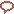  Las demandas en que se ejerciten acciones relativas a condiciones generales de contratación en los casos previstos en la legislación sobre esta materia, salvo lo dispuesto en el punto 12 del apartado 1 del artículo 250. Las que versen sobre cualesquiera asuntos relativos a arrendamientos urbanos o rústicos de bienes inmuebles, salvo que se trate de reclamaciones de rentas o cantidades debidas por el arrendatario o del desahucio por falta de pago o por extinción del plazo de la relación arrendaticia.Las que ejerciten una acción de retracto de cualquier tipo.Cuando se ejerciten las acciones que otorga a las Juntas de Propietarios y a éstos la Ley de Propiedad Horizontal, siempre que no versen exclusivamente sobre reclamaciones de cantidad, en cuyo caso se tramitarán por el procedimiento que corresponda.2.  Se decidirán también en el juicio ordinario las demandas cuya cuantía excedan de seis mil euros y aquéllas cuyo interés económico resulte imposible de calcular, ni siquiera de modo relativo.Artículo 250. Ámbito del juicio verbal.1. Se decidirán en juicio verbal, cualquiera que sea su cuantía, las demandas siguientes: Las que versen sobre reclamación de cantidades por impago de rentas y cantidades debidas y las que, igualmente, con fundamento en el impago de la renta o cantidades debidas por el arrendatario, o en la expiración del plazo fijado contractual o legalmente, pretendan que el dueño, usufructuario o cualquier otra persona con derecho a poseer una finca rústica o urbana dada en arrendamiento, ordinario o financiero o en aparcería, recuperen la posesión de dicha finca.Las que pretendan la recuperación de la plena posesión de una finca rústica o urbana, cedida en precario, por el dueño, usufructuario o cualquier otra persona con derecho a poseer dicha finca.Las que pretendan que el tribunal ponga en posesión de bienes a quien los hubiere adquirido por herencia si no estuvieren siendo poseídos por nadie a título de dueño o usufructuario.Las que pretendan la tutela sumaria de la tenencia o de la posesión de una cosa o derecho por quien haya sido despojado de ellas o perturbado en su disfrute.Las que pretendan que el tribunal resuelva, con carácter sumario, la suspensión de una obra nueva.Las que pretendan que el tribunal resuelva, con carácter sumario, la demolición o derribo de obra, edificio, árbol, columna o cualquier otro objeto análogo en estado de ruina y que amenace causar daños a quien demande.Las que, instadas por los titulares de derechos reales inscritos en el Registro de la Propiedad, demanden la efectividad de esos derechos frente a quienes se oponga a ellos o perturben su ejercicio, sin disponer de título inscrito que legitime la oposición o la perturbación.Las que soliciten alimentos debidos por disposición legal o por otro título.Las que supongan el ejercicio de la acción de rectificación de hechos inexactos y perjudiciales.Las que pretendan que el tribunal resuelva, con carácter sumario, sobre el incumplimiento por el comprador de las obligaciones derivadas de los contratos inscritos en el Registro de Venta a Plazos de Bienes Muebles y formalizados en el modelo oficial establecido al efecto, al objeto de obtener una sentencia condenatoria que permita dirigir la ejecución exclusivamente sobre el bien o bienes adquiridos o financiados a plazos. Las que pretendan que el tribunal resuelva, con carácter sumario, sobre el incumplimiento de un contrato de arrendamiento financiero, de arrendamiento de bienes muebles, o de un contrato de venta a plazos con reserva de dominio, siempre que estén inscritos en el Registro de Venta a Plazos de Bienes Muebles y formalizados en el modelo oficial establecido al efecto, mediante el ejercicio de una acción exclusivamente encaminada a obtener la inmediata entrega del bien al arrendador financiero, al arrendador o al vendedor o financiador en el lugar indicado en el contrato, previa declaración de resolución de éste, en su caso. Las que supongan el ejercicio de la acción de cesación en defensa de los intereses colectivos y difusos de los consumidores y usuarios.  Las que pretendan la efectividad de los derechos reconocidos en el artículo 160 del Código Civil. En estos casos el juicio verbal se sustanciará con las peculiaridades dispuestas en el capítulo I del título I del libro IV de esta Ley.2.  Se decidirán también en el juicio verbal las demandas cuya cuantía no exceda de seis mil euros y no se refieran a ninguna de las materias previstas en el apartado 1 del artículo anterior.Artículo 251. Reglas de determinación de la cuantía.La cuantía se fijará según el interés económico de la demanda, que se calculará de acuerdo con las reglas siguientes:Si se reclama una cantidad de dinero determinada, la cuantía de la demanda estará representada por dicha cantidad, y si falta la determinación, aun en forma relativa, la demanda se considerará de cuantía indeterminada.Cuando el objeto del proceso sea la condena de dar bienes muebles o inmuebles, con independencia de que la reclamación se base en derechos reales o personales, se estará al valor de los mismos al tiempo de interponerse la demanda, conforme a los precios corrientes en el mercado o en la contratación de bienes de la misma clase.Para este cálculo podrá servirse el actor de cualesquiera valoraciones oficiales de los bienes litigiosos, sí no es posible determinar el valor por otros medios, sin que se pueda atribuir a los inmuebles un valor inferior al que conste en el catastro.La anterior regla de cálculo se aplicará también:A las demandas dirigidas a garantizar el disfrute de las facultades que se derivan del dominio.A las demandas que afecten a la validez, nulidad o eficacia del título de dominio, así como a la existencia o a la extensión del dominio mismo.A aquellas otras peticiones, distintas de las establecidas en los dos casos anteriores, en que la satisfacción de la pretensión dependa de que se acredite por el demandante la condición de dueño.A las demandas basadas en el derecho a adquirir la propiedad de un bien o conjunto de bienes, ya sea por poseer un derecho de crédito que así lo reconoce, ya sea por cualquiera de los modos de adquisición de la propiedad, o por el derecho de retracto, de tanteo o de opción de compra; cuando el bien se reclame como objeto de una compraventa, tiene preferencia como criterio de valoración el precio pactado en el contrato, siempre que no sea inferior en el caso de los inmuebles a su valor catastral.Cuando el proceso verse sobre la posesión, y no sea aplicable otra regla de este artículo.A las acciones de deslinde, amojonamiento y división de la cosa común.En los casos en que la reclamación verse sobre usufructo o la nuda propiedad, el uso, la habitación, el aprovechamiento por turnos u otro derecho real limitativo del dominio no sujeto a regla especial, el valor de la demanda se fijará atendiendo a la base imponible tributaria sobre la que gire el impuesto para la constitución o transmisión de estos derechos.El valor de una demanda relativa a una servidumbre será el precio satisfecho por su constitución si constare y su fecha no fuese anterior en más de cinco años. En otro caso, se estimará por las reglas legales establecidas para fijar el precio de su constitución al tiempo del litigio, cualquiera que haya sido el modo de adquirirla, y, a falta de ellas, se considerará como cuantía la vigésima parte del valor de los predios dominante y sirviente, teniendo en cuenta lo dispuesto en la regla segunda de este artículo sobre bienes muebles e inmuebles.En las demandas relativas a la existencia, inexistencia, validez o eficacia de un derecho real de garantía, el valor será el del importe de las sumas garantizadas por todos los conceptos.En los juicios sobre el derecho a exigir prestaciones periódicas, sean temporales o vitalicias, se calculará el valor por el importe de una anualidad multiplicado por diez, salvo que el plazo de la prestación fuera inferior a un año, en que se estará al importe total de la misma.En los juicios que versen sobre la existencia, validez o eficacia de un título obligacional, su valor se calculará por el total de lo debido, aunque sea pagadero a plazos. Este criterio de valoración será aplicable en aquellos procesos cuyo objeto sea la creación, modificación o extinción de un título obligacional o de un derecho de carácter personal, siempre que no sea aplicable otra regla de este artículo. En los juicios sobre arrendamientos de bienes, salvo cuando tengan por objeto reclamaciones de las rentas o cantidades debidas, la cuantía de la demanda será el importe de una anualidad de renta, cualquiera que sea la periodicidad con que ésta aparezca fijada en el contrato.En aquellos casos en que la demanda verse sobre valores negociados en Bolsa, la cuantía vendrá determinada por la media del cambio medio ponderado de los mismos, determinado conforme a la legislación aplicable durante el año natural anterior a la fecha de interposición de la demanda, o por la media del cambio medio ponderado de los valores durante el período en que éstos se hubieran negociado en Bolsa, cuando dicho período fuera inferior al año.Si se trata de valores negociados en otro mercado secundario, la cuantía vendrá determinada por el tipo medio de negociación de los mismos durante el año natural anterior a la interposición de la demanda, en el mercado secundario en el que se estén negociando, o por el tipo medio de negociación durante el tiempo en que se hubieran negociado en el mercado secundario, cuando los valores se hayan negociado en dicho mercado por un período inferior al año.El tipo medio de negociación o, en su caso, la media del cambio medio ponderado, se acreditará por certificación expedida por el órgano rector del mercado secundario de que se trate.Si los valores carecen de negociación, la cuantía se calculará de acuerdo con las normas de valoración contable vigentes en el momento de interposición de la demanda.Cuando la demanda tenga por objeto una prestación de hacer, su cuantía consistirá en el coste de aquello cuya realización se inste o en el importe de los daños y perjuicios derivados del incumplimiento, sin que en este caso sean acumulables ambas cantidades, salvo si además de instarse el cumplimiento, se pretende también la indemnización. El importe o cálculo de los daños y perjuicios habrá de ser tenido en cuenta cuando la prestación sea personalísima o consista en un no hacer, y ello incluso si lo que se insta con carácter principal es el cumplimiento.En los pleitos relativos a una herencia o a un conjunto de masas patrimoniales o patrimonios separados, se aplicarán las reglas anteriores respecto de los bienes, derechos o créditos que figuren comprendidos en la herencia o en el patrimonio objeto del litigio.Artículo 252. Reglas especiales en casos de procesos con pluralidad de objetos o de partes.Cuando en el proceso exista pluralidad de objetos o de partes, la cuantía de la demanda se calculará de acuerdo con las reglas siguientes:Cuando en la demanda se acumulen varias acciones principales, que no provengan de un mismo título, la cuantía de la demanda vendrá determinada por la cuantía de la acción de mayor valor. Idéntico criterio se seguirá para el caso de que las acciones estén acumuladas de forma eventual. Si las acciones acumuladas provienen del mismo título o con la acción principal se piden accesoriamente intereses, frutos, rentas o daños y perjuicios, la cuantía vendrá determinada por la suma del valor de todas las acciones acumuladas. Pero si el importe de cualquiera de las acciones no fuera cierto y líquido, sólo se tomará en cuenta el valor de las acciones cuyo importe sí lo fuera.Para la fijación del valor no se tomarán en cuenta los frutos, intereses o rentas por correr, sino sólo los vencidos. Tampoco se tomará en cuenta la petición de condena en costas.Sin perjuicio de lo anterior, si las acciones acumuladas fueran la de desahucio por falta de pago o por expiración legal o contractual del plazo, y la de reclamación de rentas o cantidades debidas, la cuantía de la demanda vendrá determinada por la acción de mayor valor.Cuando en una misma demanda se acumulen varias acciones reales referidas a un mismo bien mueble o inmueble, la cuantía nunca podrá ser superior al valor de la cosa litigiosa.Cuando se reclamen varios plazos vencidos de una misma obligación se tomará en cuenta como cuantía la suma de los importes reclamados, salvo que se pida en la demanda declaración expresa sobre la validez o eficacia de la obligación, en que se estará al valor total de la misma. Si el importe de alguno de los plazos no fuera cierto, se excluirá éste del cómputo de la cuantía.No afectarán a la cuantía de la demanda, o a la de la clase de juicio a seguir por razón de la cuantía, la reconvención ni la acumulación de autos.La concurrencia de varios demandantes o de varios demandados en una misma demanda en nada afectará a la determinación de la cuantía, cuando la petición sea la misma para todos ellos. Lo mismo ocurrirá cuando los demandantes o demandados lo sean en virtud de vínculos de solidaridad.Cuando la pluralidad de partes determine también la pluralidad de las acciones afirmadas, la cuantía se determinará según las reglas de determinación de la cuantía que se contienen en este artículo.En caso de ampliación de la demanda, se estará también a lo ordenado en las reglas anteriores.Artículo 253. Expresión de la cuantía en la demanda.1. El actor expresará justificadamente en su escrito inicial la cuantía de la demanda. Dicha cuantía se calculará, en todo caso, conforme a las reglas de los artículos anteriores.La alteración del valor de los bienes objeto del litigio que sobrevenga después de interpuesta la demanda, no implicará la modificación de la cuantía ni la de la clase de juicio.2. La cuantía de la demanda deberá ser expresada con claridad y precisión. No obstante, podrá indicarse en forma relativa, si el actor justifica debidamente que el interés económico del litigio al menos iguala la cuantía mínima correspondiente al juicio ordinario, o que no rebasa la máxima del juicio verbal. En ningún caso podrá el actor limitarse a indicar la clase de juicio a seguir, ni hacer recaer en el demandado la carga de determinar la cuantía.3. Cuando el actor no pueda determinar la cuantía ni siquiera en forma relativa, por carecer el objeto de interés económico, por no poderse calcular dicho interés conforme a ninguna de las reglas legales de determinación de la cuantía, o porque, aun existiendo regla de cálculo aplicable, no se pudiera determinar aquélla al momento de interponer la demanda, ésta se sustanciará conforme a los cauces del juicio ordinario.Artículo 254. Control de oficio de la clase de juicio por razón de la cuantía.1.  Al juicio se le dará inicialmente la tramitación que haya indicado el actor en su demanda.No obstante, si a la vista de las alegaciones de la demanda el Secretario judicial advirtiere que el juicio elegido por el actor no corresponde al valor señalado o a la materia a que se refiere la demanda, acordará por diligencia de ordenación que se dé al asunto la tramitación que corresponda. Contra esta diligencia cabrá recurso directo de revisión ante el Tribunal, que no producirá efectos suspensivos.El Tribunal no estará vinculado por el tipo de juicio solicitado en la demanda.2.  Si, en contra de lo señalado por el actor, el Secretario judicial considera que la demanda es de cuantía inestimable o no determinable, ni aun en forma relativa, y que por tanto no procede seguir los cauces del juicio verbal, deberá, mediante diligencia, dar de oficio al asunto la tramitación del juicio ordinario, siempre que conste la designación de procurador y la firma de abogado.3. Se podrán corregir de oficio los errores aritméticos del actor en la determinación de la cuantía. También los consistentes en la selección defectuosa de la regla legal de cálculo de la cuantía, si en la demanda existieran elementos fácticos suficientes como para poder determinarla correctamente a través de simples operaciones matemáticas.Una vez calculada adecuadamente la cuantía, se dará al proceso el curso que corresponda.4.  En ningún caso podrá el Tribunal inadmitir la demanda porque entienda inadecuado el procedimiento por razón de la cuantía. Pero si la demanda se limitare a indicar sin más la clase de juicio que corresponde, o si, tras apreciarse de oficio por el Secretario que la cuantía fijada es incorrecta, no existieren en aquélla elementos suficientes para calcularla correctamente, no se dará curso a los autos hasta que el actor no subsane el defecto de que se trate.El plazo para la subsanación será de diez días, pasados los cuales el Tribunal resolverá lo que proceda.Artículo 255. Impugnación de la cuantía y de la clase de juicio por razón de la cuantía.1. El demandado podrá impugnar la cuantía de la demanda cuando entienda que, de haberse determinado de forma correcta, el procedimiento a seguir sería otro, o resultaría procedente el recurso de casación.2. En el juicio ordinario se impugnará la adecuación del procedimiento por razón de la cuantía en la contestación a la demanda y la cuestión será resuelta en la audiencia previa al juicio.3. En el juicio verbal, el demandado impugnará la cuantía o la clase de juicio por razón de la cuantía en la vista, y el tribunal resolverá la cuestión en el acto, antes de entrar en el fondo del asunto y previo trámite de audiencia del actor.CAPÍTULO II.
DE LAS DILIGENCIAS PRELIMINARES.Artículo 256. Clases de diligencias preliminares y su solicitud.1. Todo juicio podrá prepararse:1. Por petición de que la persona a quien se dirigiría la demanda declare, bajo juramento o promesa de decir verdad, sobre algún hecho relativo a su capacidad, representación o legitimación, cuyo conocimiento sea necesario para el pleito, o exhiba los documentos en los que conste dicha capacidad, representación o legitimación.2. Mediante solicitud de que la persona a la que se pretende demandar exhiba la cosa que tenga en su poder y a la que se haya de referir el juicio.3. Por petición del que se considere heredero, coheredero o legatario, de exhibición, por quien lo tenga en su poder, del acto de última voluntad del causante de la herencia o legado.4. Por petición de un socio o comunero para que se le exhiban los documentos y cuentas de la sociedad o comunidad, dirigida a éstas o al consocio o condueño que los tenga en su poder.5. Por petición del que se considere perjudicado por un hecho que pudiera estar cubierto por seguro de responsabilidad civil, de que se exhiba el contrato de seguro por quien lo tenga en su poder.5 bis.  Por la petición de la historia clínica al centro sanitario o profesional que la custodie, en las condiciones y con el contenido que establece la Ley.6. Por petición de quien pretenda iniciar un proceso para la defensa de los intereses colectivos de consumidores y usuarios al objeto de concretar a los integrantes del grupo de afectados cuando, no estando determinados, sean fácilmente determinables. A tal efecto el tribunal adoptará las medidas oportunas para la averiguación de los integrantes del grupo, de acuerdo a las circunstancias del caso y conforme a los datos suministrados por el solicitante, incluyendo el requerimiento al demandado para que colabore en dicha determinación.7.  Mediante la solicitud, formulada por quien pretenda ejercitar una acción por infracción de un derecho de propiedad industrial o de un derecho de propiedad intelectual cometida mediante actos desarrollados a escala comercial, de diligencias de obtención de datos sobre el origen y redes de distribución de las mercancías o servicios que infringen un derecho de propiedad intelectual o de propiedad industrial y, en particular, los siguientes:Los nombres y direcciones de los productores, fabricantes, distribuidores, suministradores y prestadores de las mercancías y servicios, así como de quienes, con fines comerciales, hubieran estado en posesión de las mercancías.Los nombres y direcciones de los mayoristas y minoristas a quienes se hubieren distribuido las mercancías o servicios.Las cantidades producidas, fabricadas, entregadas, recibidas o encargadas, y las cantidades satisfechas como precio por las mercancías o servicios de que se trate y los modelos y características técnicas de las mercancías.Las diligencias consistirán en el interrogatorio de:Quien el solicitante considere autor de la violación.Quien, a escala comercial, haya prestado o utilizado servicios o haya estado en posesión de mercancías que pudieran haber lesionado los derechos de propiedad industrial o intelectual.Quien, a escala comercial, haya utilizado servicios o haya estado en posesión de mercancías que pudieran haber lesionado los derechos de propiedad industrial o intelectual.Aquel a quien los anteriores hubieren atribuido intervención en los procesos de producción, fabricación, distribución o prestación de aquellas mercancías y servicios.La solicitud de estas diligencias podrá extenderse al requerimiento de exhibición de todos aquellos documentos que acrediten los datos sobre los que el interrogatorio verse.8.  Por petición de quien pretenda ejercitar una acción por infracción de un derecho de propiedad industrial o de un derecho de propiedad intelectual cometida mediante actos desarrollados a escala comercial, de la exhibición de los documentos bancarios, financieros, comerciales o aduaneros, producidos en un determinado tiempo y que se presuman en poder de quien sería demandado como responsable. La solicitud deberá acompañarse de un principio de prueba de la realidad de la infracción que podrá consistir en la presentación de una muestra de los ejemplares, mercancías o productos en los que materialice aquella infracción. El solicitante podrá pedir que el Secretario extienda testimonio de los documentos exhibidos si el requerido no estuviera dispuesto a desprenderse del documento para su incorporación a la diligencia practicada. Igual solicitud podrá formular en relación con lo establecido en el último párrafo del número anterior.A los efectos de los números 7 y 8 de este apartado, se entiende por actos desarrollados a escala comercial aquellos que son realizados para obtener beneficios económicos o comerciales directos o indirectos.9.  Por petición de las diligencias y averiguaciones que, para la protección de determinados derechos, prevean las correspondientes leyes especiales.2. En la solicitud de diligencias preliminares se expresarán sus fundamentos, con referencia circunstanciada al asunto objeto del juicio que se quiera preparar.3. Los gastos que se ocasionen a las personas que hubieren de intervenir en las diligencias serán a cargo del solicitante de las diligencias preliminares. Al pedir éstas, dicho solicitante ofrecerá caución para responder tanto de tales gastos como de los daños y perjuicios que se les pudieren irrogar. La caución se perderá, en favor de dichas personas, si, transcurrido un mes desde la terminación de las diligencias, dejare de interponerse la demanda, sin justificación suficiente, a juicio del tribunal.La caución podrá prestarse en la forma prevista en el párrafo segundo del apartado 2 del artículo 64 de esta Ley.Artículo 257. Competencia.1.  Será competente para resolver sobre las peticiones y solicitudes a que se refiere el artículo anterior el juez de primera instancia o de lo mercantil, cuando proceda, del domicilio de la persona que, en su caso, hubiera de declarar, exhibir o intervenir de otro modo en las actuaciones que se acordaran para preparar el juicio.En los casos de los números 6, 7, 8 y 9 del apartado 1 del artículo anterior, será competente el tribunal ante el que haya de presentarse la demanda determinada. Si, en estos casos, se solicitasen nuevas diligencias, a raíz del resultado de las hasta entonces practicadas, podrán instarse del mismo tribunal o bien del que, a raíz de los hechos averiguados en la anterior diligencia, resultaría competente para conocer de la misma pretensión o de nuevas pretensiones que pudieran eventualmente acumularse.2. No se admitirá declinatoria en las diligencias preliminares, pero el Juez al que se soliciten revisará de oficio su competencia y si entendiese que no le corresponde conocer de la solicitud, se abstendrá de conocer indicando al solicitante el Juzgado de Primera Instancia al que debe acudir. Si éste se inhibiere en su competencia, decidirá el conflicto negativo el tribunal inmediato superior común, según lo previsto en el artículo 60 de la presente Ley.Artículo 258. Decisión sobre las diligencias preliminares y recurso.1. Si el tribunal apreciare que la diligencia es adecuada a la finalidad que el solicitante persigue y que en la solicitud concurren justa causa e interés legítimo, accederá a la pretensión, fijando la caución que deba prestarse. El tribunal rechazará la petición de diligencias realizada, si no considerare que éstas resultan justificadas. La solicitud deberá resolverse en los cinco días siguientes a su presentación.2. Contra el auto que acuerde las diligencias no se dará recurso alguno. Contra el que las deniegue, cabrá recurso de apelación.3.  Si la caución ordenada por el Tribunal no se prestare en tres días, contados desde que se dicte el auto en que conceda las diligencias, se procederá por el Secretario judicial, mediante decreto dictado al efecto, al archivo definitivo de las actuaciones.Artículo 259. Citación para la práctica de diligencias preliminares.1.  En el auto en el que se acceda a la solicitud, se citará y requerirá a los interesados para que, en la sede de la Oficina judicial o en el lugar y del modo que se consideren oportunos, y dentro de los diez días siguientes, lleven a cabo la diligencia, que haya sido solicitada y acordada.2.  Para el examen de los documentos y títulos a que se refieren las diligencias señaladas en el apartado 1 del artículo 256, el solicitante podrá acudir a la sede de la Oficina judicial asesorado por un experto en la materia, que actuará siempre a costa del solicitante.3.  En el caso de las diligencias del artículo 256.1.7, para garantizar la confidencialidad de la información requerida, el tribunal podrá ordenar que la práctica del interrogatorio se celebre a puerta cerrada. Esta decisión se adoptará en la forma establecida en el artículo 138.3 y a solicitud de cualquiera que acredite interés legítimo.4.  La información obtenida mediante las diligencias de los números 7 y 8 del apartado 1 del artículo 256 se utilizará exclusivamente para la tutela jurisdiccional de los derechos de propiedad industrial o de propiedad intelectual del solicitante de las medidas, con prohibición de divulgarla o comunicarla a terceros. A instancia de cualquier interesado, el tribunal podrá atribuir carácter reservado a las actuaciones, para garantizar la protección de los datos e información que tuvieran carácter confidencial.Artículo 260. Oposición a la práctica de diligencias preliminares. Efectos de la decisión.1. Dentro de los cinco días siguientes a aquel en que reciba la citación, la persona requerida para la práctica de diligencias preliminares podrá oponerse a ellas y en tal caso, se citará a las partes para una vista, que se celebrará en la forma establecida para los juicios verbales.2. Celebrada la vista, el tribunal resolverá, mediante auto, si considera que la oposición es justificada o si, por el contrario, carece de justificación.3. Si el tribunal considerare injustificada la oposición, condenará al requerido al pago de las costas causadas por el incidente. Esta decisión se acordará por medio de auto contra el que no cabrá recurso alguno.4. Si el tribunal considerare justificada la oposición, lo declarará así mediante auto, que podrá ser recurrido en apelación.Artículo 261. Negativa a llevar a cabo las diligencias. Si la persona citada y requerida no atendiese el requerimiento ni formulare oposición, el tribunal acordará, cuando resulte proporcionado, las siguientes medidas, por medio de un auto, en el que expresará las razones que las exigen:Si se hubiere pedido declaración sobre hechos relativos a la capacidad, representación o legitimación del citado, se podrán tener por respondidas afirmativamente las preguntas que el solicitante pretendiera formularle y los hechos correspondientes se considerarán admitidos a efectos del juicio posterior.Si se hubiese solicitado la exhibición de títulos y documentos y el tribunal apreciare que existen indicios suficientes de que pueden hallarse en un lugar determinado, ordenará la entrada y registro de dicho lugar, procediéndose, si se encontraren, a ocupar los documentos y a ponerlos a disposición del solicitante, en la sede del tribunal.Si se tratase de la exhibición de una cosa y se conociese o presumiese fundadamente el lugar en que se encuentra, se procederá de modo semejante al dispuesto en el número anterior y se presentará la cosa al solicitante, que podrá pedir el depósito o medida de garantía más adecuada a la conservación de aquélla.Si se hubiera pedido la exhibición de documentos contables, se podrán tener por ciertos, a los efectos del juicio posterior, las cuentas y datos que presente el solicitante.Tratándose de las diligencias previstas en el artículo 256.1.6, ante la negativa del requerido o de cualquier otra persona que pudiera colaborar en la determinación de los integrantes del grupo, el tribunal ordenará que se acuerden las medidas de intervención necesarias, incluida la de entrada y registro, para encontrar los documentos o datos precisos, sin perjuicio de la responsabilidad penal en que se pudiera incurrir por desobediencia a la autoridad judicial. Iguales medidas ordenará el tribunal en los casos de los números 5 bis, 7 y 8 del apartado 1 del artículo 256, ante la negativa del requerido a la exhibición de documentos.Artículo 262. Decisión sobre aplicación de la caución.1. Cuando se hayan practicado las diligencias acordadas o el tribunal las deniegue por considerar justificada la oposición, éste resolverá mediante auto, en el plazo de cinco días, sobre la aplicación de la caución a la vista de la petición de indemnización y de la justificación de gastos que se le presente, oído el solicitante.La decisión sobre aplicación de la caución será apelable sin efectos suspensivos.2. Cuando, aplicada la caución conforme al apartado anterior, quedare remanente, no se devolverá al solicitante de las diligencias hasta que transcurra el plazo de un mes previsto en el apartado 3 del artículo 256.Artículo 263. Diligencias preliminares previstas en leyes especiales. Cuando se trate de las diligencias a que se refiere el artículo 256.1.9, los preceptos de este capítulo se aplicarán en lo que no se oponga a lo dispuesto en la legislación especial sobre la materia de que se trate.CAPÍTULO III.
DE LA PRESENTACIÓN DE DOCUMENTOS, DICTÁMENES, INFORMES Y OTROS MEDIOS E INSTRUMENTOS.Artículo 264. Documentos procesales.Con la demanda, la contestación o, en su caso, al comparecer a la vista de juicio verbal, habrán de presentarse:El poder notarial conferido al procurador siempre que éste intervenga y la representación no se otorgue apud acta.Los documentos que acrediten la representación que el litigante se atribuya.Los documentos o dictámenes que acrediten el valor de la cosa litigiosa, a efectos de competencia y procedimiento.Artículo 265. Documentos y otros escritos y objetos relativos al fondo del asunto.1. A toda demanda o contestación habrán de acompañarse:Los documentos en que las partes funden su derecho a la tutela judicial que pretenden.Los medios e instrumentos a que se refiere el apartado 2 del artículo 299, si en ellos se fundaran las pretensiones de tutela formuladas por las partes.Las certificaciones y notas sobre cualesquiera asientos registrales o sobre el contenido de libros registro, actuaciones o expedientes de cualquier clase.Los dictámenes periciales en que las partes apoyen sus pretensiones, sin perjuicio de lo dispuesto en los artículos 337 y 339 de esta Ley. En el caso de que alguna de las partes sea titular del derecho de asistencia jurídica gratuita no tendrá que aportar con la demanda o con la contestación el dictamen, sino simplemente anunciarlo de acuerdo con lo que prevé el apartado 1 del artículo 339.Los informes, elaborados por profesionales de la investigación privada legalmente habilitados, sobre hechos relevantes en que aquéllas apoyen sus pretensiones. Sobre estos hechos, si no fueren reconocidos como ciertos, se practicará prueba testifical.2. Sólo cuando las partes, al presentar su demanda o contestación, no puedan disponer de los documentos, medios e instrumentos a que se refieren los tres primeros números del apartado anterior, podrán designar el archivo, protocolo o lugar en que se encuentren, o el registro, libro registro, actuaciones o expediente del que se pretenda obtener una certificación.Si lo que pretenda aportarse al proceso se encontrara en archivo, protocolo, expediente o registro del que se puedan pedir y obtener copias fehacientes, se entenderá que el actor dispone de ello y deberá acompañarlo a la demanda, sin que pueda limitarse a efectuar la designación a que se refiere el párrafo anterior.3. No obstante lo dispuesto en los apartados anteriores, el actor podrá presentar en la audiencia previa al juicio los documentos, medios, instrumentos, dictámenes e informes, relativos al fondo del asunto, cuyo interés o relevancia sólo se ponga de manifiesto a consecuencia de alegaciones efectuadas por el demandado en la contestación a la demanda.4. En los juicios verbales, el demandado aportará los documentos, medios, instrumentos, dictámenes e informes a que se refiere el apartado 1 en el acto de la vista.Artículo 266. Documentos exigidos en casos especiales.Se habrán de acompañar a la demanda:Las certificaciones y testimonios que acrediten haber terminado el proceso y haberse en él reclamado o recurrido cuando se interponga demanda de responsabilidad civil contra Jueces y Magistrados por daños y perjuicios causados en el ejercicio de sus funciones, con dolo, culpa o ignorancia inexcusable.Los documentos que justifiquen cumplidamente el título en cuya virtud se piden alimentos, cuando éste sea el objeto de la demanda.Los documentos que constituyan un principio de prueba del título en que se funden las demandas de retracto y, cuando la consignación del precio se exija por ley o por contrato, el documento que acredite haber consignado, si fuere conocido, el precio de la cosa objeto de retracto o haberse constituido caución que garantice la consignación en cuanto el precio se conociere.El documento en que conste fehacientemente la sucesión mortis causa en favor del demandante, así como la relación de los testigos que puedan declarar sobre la ausencia de poseedor a título de dueño o usufructuario, cuando se pretenda que el tribunal ponga al demandante en posesión de unos bienes que se afirme haber adquirido en virtud de aquella sucesión.Aquellos otros documentos que esta u otra Ley exija expresamente para la admisión de la demanda.Artículo 267. Forma de presentación de los documentos públicos. Cuando sean públicos los documentos que hayan de aportarse conforme a lo dispuesto en el artículo 265, podrán presentarse por copia simple, ya sea en soporte papel o, en su caso, en soporte electrónico a través de imagen digitalizada incorporada como anexo que habrá de ir firmado mediante firma electrónica reconocida y, si se impugnara su autenticidad, podrá llevarse a los autos original, copia o certificación del documento con los requisitos necesarios para que surta sus efectos probatorios.Artículo 268. Forma de presentación de los documentos privados. 1. Los documentos privados que hayan de aportarse se presentarán en original o mediante copia autenticada por el fedatario público competente y se unirán a los autos o se dejará testimonio de ellos, con devolución de los originales o copias fehacientes presentadas, si así lo solicitan los interesados. Estos documentos podrán ser también presentados mediante imágenes digitalizadas, incorporadas a anexos firmados electrónicamente.2. Si la parte sólo posee copia simple del documento privado, podrá presentar ésta, ya sea en soporte papel o mediante imagen digitalizada en la forma descrita en el apartado anterior, que surtirá los mismos efectos que el original, siempre que la conformidad de aquélla con éste no sea cuestionada por cualquiera de las demás partes.3. En el caso de que el original del documento privado se encuentre en un expediente, protocolo, archivo o registro público, se presentará copia auténtica o se designará el archivo, protocolo o registro, según lo dispuesto en el apartado 2 del artículo 265.Artículo 269. Consecuencias de la falta de presentación inicial. Casos especiales.1. Cuando con la demanda, la contestación o, en su caso, en la audiencia previa al juicio, no se presentara alguno de los documentos, medios, instrumentos, dictámenes e informes que, según los preceptos de esta Ley, han de aportarse en esos momentos o no se designara el lugar en que el documento se encuentre, si no se dispusiese de él, no podrá ya la parte presentar el documento posteriormente, ni solicitar que se traiga a los autos, excepto en los casos previstos en el artículo siguiente.2. No se admitirán las demandas a las que no se acompañen los documentos a que se refiere el artículo 266.Artículo 270. Presentación de documentos en momento no inicial del proceso.1. El tribunal después de la demanda y la contestación, o, cuando proceda, de la audiencia previa al juicio, sólo admitirá al actor o al demandado los documentos, medios e instrumentos relativos al fondo del asunto cuando se hallen en alguno de los casos siguientes:Ser de fecha posterior a la demanda o a la contestación o, en su caso, a la audiencia previa al juicio, siempre que no se hubiesen podido confeccionar ni obtener con anterioridad a dichos momentos procesales.Tratarse de documentos, medios o instrumentos anteriores a la demanda o contestación o, en su caso, a la audiencia previa al juicio, cuando la parte que los presente justifique no haber tenido antes conocimiento de su existencia.No haber sido posible obtener con anterioridad los documentos, medios o instrumentos, por causas que no sean imputables a la parte, siempre que haya hecho oportunamente la designación a que se refiere el apartado 2 del artículo 265, o en su caso, el anuncio al que se refiere el número 40 del apartado primero del artículo 265 de la presente Ley.2. Cuando un documento, medio o instrumento sobre hechos relativos al fondo del asunto, se presentase una vez precluidos los actos a que se refiere el apartado anterior, las demás partes podrán alegar en el juicio o en la vista la improcedencia de tomarlo en consideración, por no encontrarse en ninguno de los casos a que se refiere el apartado anterior. El tribunal resolverá en el acto y, si apreciare ánimo dilatorio o mala fe procesal en la presentación del documento, podrá, además, imponer al responsable una multa de treinta mil a doscientas mil pesetas.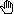 Artículo 271. Preclusión definitiva de la presentación y excepciones a la regla.1. No se admitirá a las partes ningún documento, instrumento, medio, informe o dictamen que se presente después de la vista o juicio, sin perjuicio de lo previsto en la regla tercera del artículo 435, sobre diligencias finales en el juicio ordinario.2.  Se exceptúan de lo dispuesto en el apartado anterior, las sentencias o resoluciones judiciales o de autoridad administrativa, dictadas o notificadas en fecha no anterior al momento de formular las conclusiones, siempre que pudieran resultar condicionantes o decisivas para resolver en primera instancia o en cualquier recurso.Estas resoluciones se podrán presentar incluso dentro del plazo previsto para dictar sentencia, dándose traslado por diligencia de ordenación a las demás partes, para que, en el plazo común de cinco días, puedan alegar y pedir lo que estimen conveniente, con suspensión del plazo para dictar sentencia.El Tribunal resolverá sobre la admisión y alcance del documento en la misma sentencia.Artículo 272. Inadmisión de documento presentado injustificadamente en momento no inicial del proceso.Cuando se presente un documento con posterioridad a los momentos procesales establecidos en esta Ley, según los distintos casos y circunstancias, el tribunal, por medio de providencia, lo inadmitirá, de oficio o a instancia de parte, mandando devolverlo a quien lo hubiere presentado.Contra la resolución que acuerde la inadmisión no cabrá recurso alguno, sin perjuicio de hacerse valer en la segunda instancia.CAPÍTULO IV.
DE LAS COPIAS DE LOS ESCRITOS Y DOCUMENTOS Y SU TRASLADO.Artículo 273. Presentación de copias de escritos y documentos.De todo escrito y de cualquier documento que se aporte o presente en los juicios se acompañarán tantas copias literales cuantas sean las otras partes.Artículo 274. Traslado por el Tribunal de las copias a las otras partes interesadas, cuando no intervengan procuradores. Cuando las partes no actúen representadas por Procurador, firmarán las copias de los escritos y documentos que presenten, respondiendo de su exactitud, y dichas copias se entregarán por el Secretario Judicial a la parte o partes contrarias.La presentación y el traslado de las copias podrán realizarse por los medios y con el resguardo acreditativo de su recepción a que se refiere el apartado 5 delartículo 135 de esta Ley, cuando se cumplan los presupuestos y requisitos que establece.Artículo 275. Efectos de la no presentación de copias.En los casos a que se refiere el artículo anterior, la omisión de la presentación de copias de los escritos y documentos no será motivo para dejar de admitir unos y otros. Dicha omisión se hará notar por el Secretario judicial a la parte, que habrá de subsanarla en el plazo de cinco días. Cuando la omisión no se remediare dentro de dicho plazo, el Secretario judicial expedirá las copias de los escritos y documentos a costa de la parte que hubiese dejado de presentarlas, salvo que se trate de los escritos de demanda o contestación, o de los documentos que deban acompañarles, en cuyo caso se tendrán aquéllos por no presentados o éstos por no aportados, a todos los efectos.Artículo 276. Traslado de copias de escritos y documentos cuando intervenga Procurador. Traslado por el Secretario Judicial del escrito de demanda y análogos. 1.  Cuando las partes estuvieren representadas por procurador, cada uno de éstos deberá trasladar con carácter previo a los procuradores de las restantes partes las copias de los escritos y documentos que vaya a presentar al Tribunal.2.  El procurador efectuará el traslado entregando al servicio de recepción de notificaciones a que alude el apartado 3 del artículo 28, la copia o copias de los escritos y documentos, que irán destinadas a los procuradores de las restantes partes y litisconsortes. El encargado del servicio recibirá las copias presentadas, que fechará y sellará, debiendo además entregar al presentante un justificante de que se ha realizado el traslado. Dicho justificante deberá entregarse junto con los escritos y documentos que se presenten al Tribunal.Cuando se utilicen los medios técnicos a que se refieren los apartados 5 y 6 del artículo 135 de esta Ley, el traslado de copias se hará de forma simultánea a la presentación telemática del escrito y documentos de que se trate y se entenderá efectuado en la fecha y hora que conste en el resguardo acreditativo de su presentación. En caso de que el traslado tenga lugar en día y hora inhábil a efectos procesales conforme a la Ley se entenderá efectuado el primer día y hora hábil siguiente.3. Lo dispuesto en los apartados anteriores de este artículo no será de aplicación cuando se trate del traslado de la demanda o de cualquier otro escrito que pueda originar la primera comparecencia en juicio. En tales casos, el Procurador habrá de acompañar copias de dichos escritos y de los documentos que a ellos se acompañen y el Secretario Judicial efectuará el traslado conforme a lo dispuesto en los artículos 273 y 274 de esta Ley. Si el Procurador omitiere la presentación de estas copias, se tendrá a los escritos por no presentados o a los documentos por no aportados, a todos los efectos.Artículo 277. Efectos de la omisión del traslado mediante procurador. Cuando sean de aplicación los dos primeros apartados del artículo anterior el Secretario judicial no admitirá la presentación de escritos y documentos si no consta que se ha realizado el traslado de las copias correspondientes a las demás partes personadas.Artículo 278. Efectos del traslado respecto del curso y cómputo de plazos. Cuando el acto del que se haya dado traslado en la forma establecida en el artículo 276 determine, según la ley, la apertura de un plazo para llevar a cabo una actuación procesal, el plazo comenzará su curso sin intervención del Tribunal y deberá computarse desde el día siguiente al de la fecha que se haya hecho constar en las copias entregadas o al de la fecha en que se entienda efectuado el traslado cuando se utilicen los medios técnicos a que se refieren los apartados 5 y 6 delartículo 135 de esta Ley.Artículo 279. Función de las copias.1.  Las pretensiones de las partes se deducirán en vista de las copias de los escritos, de los documentos y de las resoluciones del Tribunal o Secretario judicial, que cada litigante habrá de conservar en su poder.2. No se entregarán a las partes los autos originales, sin perjuicio de que puedan obtener, a su costa, copias de algún escrito o documento.Artículo 280. Denuncia de inexactitud de una copia y efectos.Si se denunciare que la copia entregada a un litigante no se corresponde con el original, el tribunal, oídas las demás partes, declarará la nulidad de lo actuado a partir de la entrega de la copia si su inexactitud hubiera podido afectar a la defensa de la parte, sin perjuicio de la responsabilidad en que incurra quien presentare la copia inexacta.El tribunal, al declarar la nulidad, dispondrá la entrega de copia conforme al original, a los efectos que procedan en cada caso.CAPÍTULO V.
DE LA PRUEBA: DISPOSICIONES GENERALES.SECCIÓN I. DEL OBJETO, NECESIDAD E INICIATIVA DE LA PRUEBA.Artículo 281. Objeto y necesidad de la prueba.1. La prueba tendrá como objeto los hechos que guarden relación con la tutela judicial que se pretenda obtener en el proceso.2. También serán objeto de prueba la costumbre y el derecho extranjero. La prueba de la costumbre no será necesaria si las partes estuviesen conformes en su existencia y contenido y sus normas no afectasen al orden público. El derecho extranjero deberá ser probado en lo que respecta a su contenido y vigencia, pudiendo valerse el tribunal de cuantos medios de averiguación estime necesarios para su aplicación.3. Están exentos de prueba los hechos sobre los que exista plena conformidad de las partes, salvo en los casos en que la materia objeto del proceso esté fuera del poder de disposición de los litigantes.4. No será necesario probar los hechos que gocen de notoriedad absoluta y general.Artículo 282. Iniciativa de la actividad probatoria.Las pruebas se practicarán a instancia de parte. Sin embargo, el tribunal podrá acordar, de oficio, que se practiquen determinadas pruebas o que se aporten documentos, dictámenes u otros medios e instrumentos probatorios, cuando así lo establezca la ley.Artículo 283. Impertinencia o inutilidad de la actividad probatoria.1. No deberá admitirse ninguna prueba que, por no guardar relación con lo que sea objeto del proceso, haya de considerarse impertinente.2. Tampoco deben admitirse, por inútiles, aquellas pruebas que, según reglas y criterios razonables y seguros, en ningún caso puedan contribuir a esclarecer los hechos controvertidos.3. Nunca se admitirá como prueba cualquier actividad prohibida por la ley.SECCIÓN II. DE LA PROPOSICIÓN Y ADMISIÓN.Artículo 284. Forma de proposición de la prueba.La proposición de los distintos medios de prueba se hará expresándolos con separación. Se consignará, asimismo, el domicilio o residencia de las personas que hayan de ser citadas, en su caso, para la práctica de cada medio de prueba.Cuando, en el juicio ordinario, las partes no dispusieren de algunos datos relativos a dichas personas al proponer la prueba, podrán aportarlos al tribunal dentro de los cinco días siguientes.Artículo 285. Resolución sobre la admisibilidad de las pruebas propuestas.1. El tribunal resolverá sobre la admisión de cada una de las pruebas que hayan sido propuestas.2. Contra esa resolución sólo cabrá recurso de reposición, que se sustanciará y resolverá en el acto, y si se desestimare, la parte podrá formular protesta al efecto de hacer valer sus derechos en la segunda instancia.Artículo 286. Hechos nuevos o de nueva noticia. Prueba.1. Si precluidos los actos de alegación previstos en esta Ley y antes de comenzar a transcurrir el plazo para dictar sentencia, ocurriese o se conociese algún hecho de relevancia para la decisión del pleito, las partes podrán hacer valer ese hecho, alegándolo de inmediato por medio de escrito, que se llamará de ampliación de hechos, salvo que la alegación pudiera hacerse en el acto del juicio o vista. En tal caso, se llevará a cabo en dichos actos cuanto se prevé en los apartados siguientes.2.  Del escrito de ampliación de hechos el Secretario judicial dará traslado a la parte contraria, para que, dentro del quinto día, manifieste si reconoce como cierto el hecho alegado o lo niega. En este caso, podrá aducir cuanto aclare o desvirtúe el hecho que se afirme en el escrito de ampliación.3. Si el hecho nuevo o de nueva noticia no fuese reconocido como cierto, se propondrá y se practicará la prueba pertinente y útil del modo previsto en esta Ley según la clase de procedimiento cuando fuere posible por el estado de las actuaciones. En otro caso, en el juicio ordinario, se estará a lo dispuesto sobre las diligencias finales.4. El tribunal rechazará, mediante providencia, la alegación de hecho acaecido con posterioridad a los actos de alegación si esta circunstancia no se acreditase cumplidamente al tiempo de formular la alegación. Y cuando se alegase un hecho una vez precluidos aquellos actos pretendiendo haberlo conocido con posterioridad, el tribunal podrá acordar, mediante providencia, la improcedencia de tomarlo en consideración si, a la vista de las circunstancias y de las alegaciones de las demás partes, no apareciese justificado que el hecho no se pudo alegar en los momentos procesales ordinariamente previstos.En este último caso, si el tribunal apreciare ánimo dilatorio o mala fe procesal en la alegación, podrá imponer al responsable una multa de veinte mil a cien mil pesetas.Artículo 287. Ilicitud de la prueba.1. Cuando alguna de las partes entendiera que en la obtención u origen de alguna prueba admitida se han vulnerado derechos fundamentales habrá de alegarlo de inmediato, con traslado, en su caso, a las demás partes.Sobre esta cuestión, que también podrá ser suscitada de oficio por el tribunal, se resolverá en el acto del juicio o, si se tratase de juicios verbales, al comienzo de la vista, antes de que dé comienzo la práctica de la prueba. A tal efecto, se oirá a las partes y, en su caso, se practicarán las pruebas pertinentes y útiles que se propongan en el acto sobre el concreto extremo de la referida ilicitud.2. Contra la resolución a que se refiere el apartado anterior sólo cabrá recurso de reposición, que se interpondrá, sustanciará y resolverá en el mismo acto del juicio o vista, quedando a salvo el derecho de las partes a reproducir la impugnación de la prueba ilícita en la apelación contra la sentencia definitiva.Artículo 288. Sanciones por no ejecución de la prueba en el tiempo previsto.1. El litigante por cuya causa no se ejecutare temporáneamente una prueba admitida será sancionado por el tribunal con multa que no podrá ser inferior a diez mil pesetas ni exceder de cien mil, salvo que acreditase falta de culpa o desistiese de practicar dicha prueba si él la hubiese propuesto.2. La multa prevista en el apartado anterior se impondrá en el acto del juicio o en la vista, previa audiencia de las partes.SECCIÓN III. DE OTRAS DISPOSICIONES GENERALES SOBRE PRÁCTICA DE LA PRUEBA.Artículo 289. Forma de practicarse las pruebas.1. Las pruebas se practicarán contradictoriamente en vista pública, o con publicidad y documentación similares si no se llevasen a efecto en la sede del tribunal.2. Será inexcusable la presencia judicial en el interrogatorio de las partes y de testigos, en el reconocimiento de lugares, objetos o personas, en la reproducción de palabras, sonidos, imágenes y, en su caso, cifras y datos, así como en las explicaciones impugnaciones, rectificaciones o ampliaciones de los dictámenes periciales.3.  Se llevarán a cabo ante el Secretario judicial la presentación de documentos originales o copias auténticas, la aportación de otros medios o instrumentos probatorios, el reconocimiento de la autenticidad de un documento privado, la formación de cuerpos de escritura para el cotejo de letras y la mera ratificación de la autoría del dictamen pericial, siempre que tengan lugar fuera de la vista pública o el Secretario judicial estuviera presente en el acto. Pero el Tribunal habrá de examinar por sí mismo la prueba documental, los informes y dictámenes escritos y cualesquiera otros medios o instrumentos que se aportaren.Artículo 290. Señalamiento para actos de prueba que se practiquen separadamente. Todas las pruebas se practicarán en unidad de acto. Excepcionalmente, el Tribunal podrá acordar, mediante providencia, que determinadas pruebas se celebren fuera del acto de juicio o vista; en estos casos, el Secretario judicial señalará, con al menos cinco días de antelación, el día y la hora en que hayan de practicarse los actos de prueba que no sea posible llevar a cabo en el juicio o vista. Si, excepcionalmente, la prueba no se practicare en la sede del Tribunal, se determinará y notificará el lugar de que se trate.Estas pruebas se practicarán en todo caso antes del juicio o vista.Artículo 291. Citación y posible intervención de las partes en la práctica de las pruebas fuera del juicio.Aunque no sean sujetos u objetos de la prueba, las partes serán citadas con antelación suficiente, que será de al menos cuarenta y ocho horas, para la práctica de todas las pruebas que hayan de practicarse fuera del juicio o vista.Las partes y sus abogados tendrán en las actuaciones de prueba la intervención que autorice la Ley según el medio de prueba de que se trate.Artículo 292. Obligatoriedad de comparecer a la audiencia. Multas.1.  Los testigos y los peritos citados tendrán el deber de comparecer en el juicio o vista que finalmente se hubiese señalado. La infracción de este deber se sancionará por el Tribunal, previa audiencia por cinco días, con multa de ciento ochenta a seiscientos euros.2.  Al tiempo de imponer la multa a que se refiere el apartado anterior, el Tribunal requerirá, mediante providencia, al multado para que comparezca cuando se le cite de nuevo por el Secretario judicial, bajo apercibimiento de proceder contra él por desobediencia a la autoridad.3. Cuando, sin mediar previa excusa, un testigo o perito no compareciere al juicio o vista, el tribunal, oyendo a las partes que hubiesen comparecido, decidirá, mediante providencia, si la audiencia ha de suspenderse o debe continuar.4. Cuando, también sin mediar previa excusa, no compareciere un litigante que hubiese sido citado para responder a interrogatorio, se estará a lo dispuesto en elartículo 304 y se impondrá a aquel la multa prevista en el apartado 1 de este artículo.SECCIÓN IV. DE LA ANTICIPACIÓN Y DEL ASEGURAMIENTO DE LA PRUEBA.Artículo 293. Casos y causas de anticipación de la prueba. Competencia.1. Previamente a la iniciación de cualquier proceso, el que pretenda incoarlo, o cualquiera de las partes durante el curso del mismo, podrá solicitar del tribunal la práctica anticipada de algún acto de prueba, cuando exista el temor fundado de que, por causa de las personas o por el estado de las cosas, dichos actos no puedan realizarse en el momento procesal generalmente previsto.2. La petición de actuaciones anticipadas de prueba, que se formule antes de la iniciación del proceso, se dirigirá al tribunal que se considere competente para el asunto principal. Este tribunal vigilará de oficio su jurisdicción y competencia objetiva, así como la territorial que se fundase en normas imperativas, sin que sea admisible la declinatoria.Iniciado el proceso, la petición de prueba anticipada se dirigirá al tribunal que esté conociendo del asunto.Artículo 294. Proposición de prueba anticipada, admisión, tiempo y recursos.1. La proposición de pruebas anticipadas se realizará conforme a lo dispuesto en esta Ley para cada una de ellas, exponiendo las razones en que se apoye la petición.2.  Si el Tribunal estimare fundada la petición, accederá a ella, disponiendo, por medio de providencia, que las actuaciones se practiquen cuando se considere necesario, siempre con anterioridad a la celebración del juicio o vista, realizándose por el Secretario judicial el oportuno señalamiento.Artículo 295. Práctica contradictoria de la prueba anticipada.1. Cuando la prueba anticipada se solicite y se acuerde practicar antes del inicio del proceso, el que la haya solicitado designará la persona o personas a las que se proponga demandar en su día y serán citadas, con al menos cinco días de antelación, para que puedan tener en la práctica de la actuación probatoria la intervención que esta Ley autorice según el medio de prueba de que se trate.2. Si estuviese ya pendiente el proceso al tiempo de practicar prueba anticipada, las partes podrán intervenir en ella según lo dispuesto en esta Ley para cada medio de prueba.3. En los casos en que se practique prueba al amparo del apartado 1 de este artículo, no se otorgará valor probatorio a lo actuado si la demanda no se interpusiere en el plazo de dos meses desde que la prueba anticipada se practicó, salvo que se acreditare que, por fuerza mayor u otra causa de análoga entidad, no pudo iniciarse el proceso dentro de dicho plazo.4. La prueba practicada anticipadamente podrá realizarse de nuevo si, en el momento de proposición de la prueba, fuera posible llevarla a cabo y alguna de las partes así lo solicitara. En tal caso, el tribunal admitirá que se practique la prueba de que se trate y valorará según las reglas de la sana crítica tanto la realizada anticipadamente como la efectuada con posterioridad.Artículo 296. Custodia de los materiales de las actuaciones de prueba anticipada.1. Los documentos y demás piezas de convicción en que consistan las pruebas anticipadas o que se obtengan como consecuencia de su práctica, así como los materiales que puedan reflejar fielmente las actuaciones probatorias realizadas y sus resultados, quedaren bajo la custodia del Secretario del tribunal que hubiere acordado la prueba hasta que se interponga la demanda, a la que se unirán, o hasta que llegue el momento procesal de conocerlos y valorarlos.2. Si de la demanda hubiese de conocer en definitiva un tribunal distinto del que acordó o practicó la prueba anticipada, reclamará de éste, a instancia de parte, la remisión, por conducto oficial, de las actas, documentos y demás materiales de las actuaciones.Artículo 297. Medidas de aseguramiento de la prueba1. Antes de la iniciación de cualquier proceso, el que pretenda incoarlo o cualquiera de los litigantes durante el curso del mismo, podrá pedir del tribunal la adopción, mediante providencia, de medidas de aseguramiento útiles para evitar que, por conductas humanas o acontecimientos naturales, que puedan destruir o alterar objetos materiales o estados de cosas, resulte imposible en su momento practicar una prueba relevante o incluso carezca de sentido proponerla.2.  Las medidas consistirán en las disposiciones que, a juicio del tribunal, permitan conservar cosas o situaciones o hacer constar fehacientemente su realidad y características. Para los fines de aseguramiento de la prueba, podrán también dirigirse mandatos de hacer o no hacer, bajo apercibimiento de proceder, en caso de infringirlos, por desobediencia a la autoridad.En los casos de infracción de los derechos de propiedad industrial y de propiedad intelectual, una vez el solicitante de las medidas haya presentado aquellas pruebas de la infracción razonablemente disponibles, tales medidas podrán consistir en especial en la descripción detallada, con o sin toma de muestras, o la incautación efectiva de las mercancías y objetos litigiosos, así como de los materiales e instrumentos utilizados en la producción o la distribución de estas mercancías y de los documentos relacionados con ellas.3. En cuanto a la jurisdicción y a la competencia para el aseguramiento de la prueba, se estará a lo dispuesto sobre prueba anticipada.4.  Cuando las medidas de aseguramiento de la prueba se hubiesen acordado antes del inicio del proceso, quedarán sin efecto si el solicitante no presenta su demanda en el plazo de veinte días siguientes a la fecha de la efectiva adopción de las medidas de aseguramiento acordadas. El tribunal, de oficio, acordará mediante auto que se alcen o revoquen los actos de cumplimiento que hubieran sido realizados, condenará al solicitante en las costas y declarará que es responsable de los daños y perjuicios que haya producido al sujeto respecto del cual se adoptaron las medidas.Artículo 298. Requisitos. Procedimiento para la adopción de las medidas de aseguramiento de la prueba. Contracautelas. 1. El tribunal acordará adoptar, mediante providencia, las medidas oportunas en cada caso si se cumplen los siguientes requisitos:Que la prueba que se pretende asegurar sea posible, pertinente y útil al tiempo de proponer su aseguramiento.Que haya razones o motivos para temer que, de no adoptarse las medidas de aseguramiento, puede resultar imposible en el futuro la práctica de dicha prueba.Que la medida de aseguramiento que se propone, u otra distinta que con la misma finalidad estime preferible el tribunal, pueda reputarse conducente y llevarse a cabo dentro de un tiempo breve y sin causar perjuicios graves y desproporcionados a las personas implicadas o a terceros.2. Para decidir sobre la adopción de las medidas de aseguramiento de una prueba, el tribunal deberá tomar en consideración y podrá aceptar el eventual ofrecimiento que el solicitante de la medida haga de prestar garantía de los daños y perjuicios que la medida pueda irrogar.3. También podrá el tribunal acordar, mediante providencia, en lugar de la medida de aseguramiento, la aceptación del ofrecimiento que haga la persona que habría de soportar la medida de prestar, en la forma prevista en el párrafo segundo del apartado 2 del artículo 64, caución bastante para responder de la práctica de la prueba cuyo aseguramiento se pretenda.4.  Las medidas de aseguramiento de la prueba se adoptarán previa audiencia de la persona que haya de soportarla. Si se solicitasen una vez iniciado el proceso, también se oirá al demandado. Sólo quien fuera a ser demandado o ya lo hubiera sido podrá aducir, al oponerse a su adopción, la imposibilidad, impertinencia o inutilidad de la prueba.5.  No obstante lo dispuesto en el apartado anterior, cuando sea probable que el retraso derivado de la audiencia previa ocasione daños irreparables al derecho del solicitante de la medida o cuando exista un riesgo demostrable de que se destruyan pruebas o se imposibilite de otro modo su práctica si así se solicita, el tribunal podrá acordar la medida sin más trámites, mediante providencia. La providencia precisará, separadamente, los requisitos que la han exigido y las razones que han conducido a acordarla sin audiencia del demandado o de quien vaya a ser demandado. Esta providencia es irrecurrible y será notificada a las partes y a quien hubiera de soportarla sin dilación y, de no ser posible antes, inmediatamente después de la ejecución de las medidas.6.  Si la medida de aseguramiento se hubiera adoptado sin audiencia previa, quien fuera a ser demandado o ya lo hubiera sido o quien hubiera de soportarla podrán formular oposición en el plazo de veinte días, desde la notificación de la providencia que la acordó.7.  La oposición a la medida podrá fundarse en la inexistencia de riesgos de daños irreparables en el derecho para la futura práctica de la prueba, así como en la posibilidad de acordar otras medidas igualmente conducentes que resulten menos gravosas. También podrá sustituirse por la caución prevista en el apartado 3. Sólo quien fuera a ser demandado o ya lo hubiese sido podrá aducir la imposibilidad, impertinencia o inutilidad de la prueba.8.  Del escrito de oposición se dará traslado al solicitante y, en su caso, al ya demandado o a quien hubiera de soportar la medida. Todos ellos serán citados a una vista, en el plazo de cinco días, tras cuya celebración se decidirá sobre la oposición, en el plazo de tres días, por medio de un auto que es irrecurrible.CAPÍTULO VI.
DE LOS MEDIOS DE PRUEBA Y LAS PRESUNCIONES.Artículo 299. Medios de prueba.1. Los medios de prueba de que se podrá hacer uso en juicio son:Interrogatorio de las partes.Documentos públicos.Documentos privados.Dictamen de peritos.Reconocimiento judicial.Interrogatorio de testigos.2. También se admitirán, conforme a lo dispuesto en esta Ley, los medios de reproducción de la palabra, el sonido y la imagen, así como los instrumentos que permiten archivar y conocer o reproducir palabras, datos, cifras y operaciones matemáticas llevadas a cabo con fines contables o de otra clase, relevantes para el proceso.3. Cuando por cualquier otro medio no expresamente previsto en los apartados anteriores de este artículo pudiera obtenerse certeza sobre hechos relevantes, el tribunal, a instancia de parte, lo admitirá como prueba, adoptando las medidas que en cada caso resulten necesarias.Artículo 300. Orden de práctica de los medios de prueba.1. Salvo que el tribunal, de oficio o a instancia de parte, acuerde otro distinto, las pruebas se practicarán en el juicio o vista por el orden siguiente:Interrogatorio de las partes.Interrogatorio de testigos.Declaraciones de peritos sobre sus dictámenes o presentación de éstos, cuando excepcionalmente se hayan de admitir en ese momento.Reconocimiento judicial, cuando no se haya de llevar a cabo fuera de la sede del tribunal.Reproducción ante el tribunal de palabras, imágenes y sonidos captados mediante instrumentos de filmación, grabación y otros semejantes.2. Cuando alguna de las pruebas admitidas no pueda practicarse en la audiencia, continuará ésta para la práctica de las restantes, por el orden que proceda.SECCIÓN I. DEL INTERROGATORIO DE LAS PARTES.Artículo 301. Concepto y sujetos del interrogatorio de las partes.1. Cada parte podrá solicitar del tribunal el interrogatorio de las demás sobre hechos y circunstancias de los que tengan noticia y que guarden relación con el objeto del juicio. Un colitigante podrá solicitar el interrogatorio de otro colitigante siempre y cuando exista en el proceso oposición o conflicto de intereses entre ambos.2. Cuando la parte legitimada, actuante en el juicio, no sea el sujeto de la relación jurídica controvertida o el titular del derecho en cuya virtud se acciona, se podrá solicitar el interrogatorio de dicho sujeto o titular.Artículo 302. Contenido del interrogatorio y admisión de las preguntas.1. Las preguntas del interrogatorio se formularán oralmente en sentido afirmativo, y con la debida claridad y precisión. No habrán de incluir valoraciones ni calificaciones, y si éstas se incorporaren se tendrán por no realizadas.2. El tribunal comprobará que las preguntas corresponden a los hechos sobre los que el interrogatorio se hubiera admitido, y decidirá sobre la admisibilidad de las preguntas en el mismo acto en que se lleve a cabo el interrogatorio.Artículo 303. Impugnación de las preguntas que se formulen.La parte que haya de responder al interrogatorio, así como su abogado, en su caso, podrán impugnar en el acto la admisibilidad de las preguntas y hacer notar las valoraciones y calificaciones que, contenidas en las preguntas, sean, en su criterio, improcedentes y deban tenerse por no realizadas.Artículo 304. Incomparecencia y admisión tácita de los hechos.Si la parte citada para el interrogatorio no compareciere al juicio, el tribunal podrá considerar reconocidos los hechos en que dicha parte hubiese intervenido personalmente y cuya fijación como ciertos le sea enteramente perjudicial, además de imponerle la multa a que se refiere el apartado cuarto del artículo 292 de la presente Ley.En la citación se apercibirá al interesado que, en caso de incomparecencia injustificada, se producirá el efecto señalado en el párrafo anterior.Artículo 305. Modo de responder al interrogatorio.1. La parte interrogada responderá por sí misma, sin valerse de ningún borrador de respuestas; pero se le permitirá consultar en el acto documentos y notas o apuntes, cuando a juicio del tribunal sean convenientes para auxiliar a la memoria.2. Las respuestas habrán de ser afirmativas o negativas y, de no ser ello posible según el tenor de las preguntas, serán precisas y concretas. El declarante podrá agregar, en todo caso, las explicaciones que estime convenientes y que guarden relación con las cuestiones planteadas.Artículo 306. Facultades del tribunal e intervención de abogados. Interrogatorio cruzado.1. Una vez respondidas las preguntas formuladas por el abogado de quien solicitó la prueba, los abogados de las demás partes y el de aquella que declarare podrán, por este orden, formular al declarante nuevas preguntas que reputen conducentes para determinar los hechos. El tribunal deberá repeler las preguntas que sean impertinentes o inútiles.Con la finalidad de obtener aclaraciones y adiciones, también podrá el tribunal interrogar a la parte llamada a declarar.2. Cuando no sea preceptiva la intervención de abogado, las partes, con la venia del tribunal, que cuidará de que no se atraviesen la palabra ni se interrumpan, podrán hacerse recíprocamente las preguntas y observaciones que sean convenientes para la determinación de los hechos relevantes en el proceso. El tribunal deberá repeler las intervenciones que sean impertinentes o inútiles, y podrá interrogar a la parte llamada a declarar.3. El declarante y su abogado podrán impugnar en el acto las preguntas a que se refieren los anteriores apartados de este precepto. Podrán, asimismo, formular las observaciones previstas en el artículo 303. El tribunal resolverá lo que proceda antes de otorgar la palabra para responder.Artículo 307. Negativa a declarar, respuestas evasivas o inconcluyentes y admisión de hechos personales.1. Si la parte llamada a declarar se negare a hacerlo, el tribunal la apercibirá en el acto de que, salvo que concurra una obligación legal de guardar secreto, puede considerar reconocidos como ciertos los hechos a que se refieran las preguntas, siempre que el interrogado hubiese intervenido en ellos personalmente y su fijación como ciertos le resultare perjudicial en todo o en parte.2. Cuando las respuestas que diere el declarante fuesen evasivas o inconcluyentes, el tribunal, de oficio o a instancia de parte, le hará el apercibimiento previsto en el apartado anterior.Artículo 308. Declaración sobre hechos no personales del interrogado.Cuando alguna pregunta se refiera a hechos que no sean personales del declarante éste habrá de responder según sus conocimientos, dando razón del origen de éstos, pero podrá proponer que conteste también a la pregunta un tercero que tenga conocimiento personal de los hechos, por sus relaciones con el asunto, aceptando las consecuencias de la declaración.Para que se admita esta sustitución deberá ser aceptada por la parte que hubiese propuesto la prueba. De no producirse tal aceptación, el declarante podrá solicitar que la persona mencionada sea interrogada en calidad de testigo, decidiendo el tribunal lo que estime procedente.Artículo 309. Interrogatorio de persona jurídica o de entidad sin personalidad jurídica.1. Cuando la parte declarante sea una persona jurídica o ente sin personalidad, y su representante en juicio no hubiera intervenido en los hechos controvertidos en el proceso, habrá de alegar tal circunstancia en la audiencia previa al juicio, y deberá facilitar la identidad de la persona que intervino en nombre de la persona jurídica o entidad interrogada, para que sea citada al juicio.El representante podrá solicitar que la persona identificada sea citada en calidad de testigo si ya no formara parte de la persona jurídica o ente sin personalidad.2. Cuando alguna pregunta se refiera a hechos en que no hubiese intervenido el representante de la persona jurídica o ente sin personalidad, habrá, no obstante, de responder según sus conocimientos, dando razón de su origen y habrá de identificar a la persona que, en nombre de la parte, hubiere intervenido en aquellos hechos. El tribunal citará a dicha persona para ser interrogada fuera del juicio como diligencia final, conforme a lo dispuesto en la regla segunda del apartado 1 delartículo 435.3. En los casos previstos en los apartados anteriores, si por la representación de la persona jurídica o entidad sin personalidad se manifestase desconocer la persona interviniente en los hechos, el tribunal considerará tal manifestación como respuesta evasiva o resistencia a declarar, con los efectos previstos en los apartados 1 y 2 del artículo 307.Artículo 310. Incomunicación de declarantes.Cuando sobre unos mismos hechos controvertidos hayan de declarar dos o más partes o personas asimiladas a ellas según el apartado segundo del artículo 301, se adoptarán las medidas necesarias para evitar que puedan comunicarse y conocer previamente el contenido de las preguntas y de las respuestas.Igual prevención se adoptará cuando deban ser interrogados varios litisconsortes.Artículo 311. Interrogatorio domiciliario.1. En el caso de que por enfermedad que lo impida o por otras circunstancias especiales de la persona que haya de contestar a las preguntas no pudiera ésta comparecer en la sede del tribunal, a instancia de parte o de oficio, la declaración se podrá prestar en el domicilio o residencia del declarante ante el Juez o el miembro del tribunal que corresponda, en presencia del Secretario Judicial.2. Si las circunstancias no lo hicieran imposible o sumamente inconveniente, al interrogatorio domiciliario podrán concurrir las demás partes y sus abogados. Pero si, a juicio del tribunal, la concurrencia de éstos y aquéllas no resultare procedente teniendo en cuenta las circunstancias de la persona y del lugar, se celebrará el interrogatorio a presencia del tribunal y del Secretario Judicial, pudiendo presentar la parte proponente un pliego de preguntas para que, de ser consideradas pertinentes, sean formuladas por el tribunal.Artículo 312. Constancia en acta del interrogatorio domiciliario.En los casos del artículo anterior, el Secretario Judicial extenderá acta suficientemente circunstanciada de las preguntas y de las respuestas, que podrá leer por si misma la persona que haya declarado. Si no supiere o no quisiere hacerlo, le será leída por el Secretario Judicial y el tribunal preguntará al interrogado si tiene algo que agregar o variar, extendiéndose a continuación lo que manifestare. Seguidamente, firmará el declarante y los demás asistentes, bajo la fe del Secretario Judicial.Artículo 313. Interrogatorio domiciliario por vía de auxilio judicial.Cuando la parte que hubiese de responder a interrogatorio resida fuera de la demarcación judicial del tribunal, y exista alguna de las circunstancias a que se refiere el párrafo segundo del apartado cuarto del artículo 169, aquélla podrá ser examinada por vía de auxilio judicial.En tales casos, se acompañará al despacho una relación de preguntas formuladas por la parte proponente del interrogatorio, si ésta así lo hubiera solicitado por no poder concurrir al acto del interrogatorio. Las preguntas deberán ser declaradas pertinentes por el tribunal que conozca del asunto.Artículo 314. Prohibición de reiterar el interrogatorio de las partes.No procederá interrogatorio de las partes o personas a que se refiere el apartado 2 del artículo 301 sobre los mismos hechos que ya hayan sido objeto de declaración por esas partes o personas.Artículo 315. Interrogatorio en casos especiales.1. Cuando sean parte en un proceso el Estado, una Comunidad Autónoma, una Entidad local y otro organismo público, y el tribunal admita su declaración, se les remitirá, sin esperar al juicio o a la vista, una lista con las preguntas que, presentadas por la parte proponente en el momento en que se admita la prueba, el tribunal declare pertinentes, para que sean respondidas por escrito y entregada la respuesta al tribunal antes de la fecha señalada para aquellos actos.2. Leídas en el acto del juicio o en la vista las respuestas escritas, se entenderán con la representación procesal de la parte que las hubiera remitido las preguntas complementarias que el tribunal estime pertinentes y útiles, y si dicha representación justificase cumplidamente no poder ofrecer las respuestas que se requieran, se procederá a remitir nuevo interrogatorio por escrito como diligencia final.3. Será de aplicación a la declaración prevista en este artículo lo dispuesto en el artículo 307.Artículo 316. Valoración del interrogatorio de las partes.1. Si no lo contradice el resultado de las demás pruebas, en la sentencia se considerarán ciertos los hechos que una parte haya reconocido como tales sí en ellos intervino personalmente y su fijación como ciertos le es enteramente perjudicial.2. En todo lo demás, los tribunales valorarán las declaraciones de las partes y de las personas a que se refiere el apartado 2 del artículo 301 según las reglas de la sana crítica, sin perjuicio de lo que se dispone en los artículos 304 y 307.SECCIÓN II. DE LOS DOCUMENTOS PÚBLICOS.Artículo 317. Clases de documentos públicos.A efectos de prueba en el proceso, se consideran documentos públicos:Las resoluciones y diligencias de actuaciones judiciales de toda especie y los testimonios que de las mismas expidan los Secretarios Judiciales.Los autorizados por notario con arreglo a derecho.Los intervenidos por Corredores de Comercio Colegiados y las certificaciones de las operaciones en que hubiesen intervenido, expedidas por ellos con referencia al Libro Registro que deben llevar conforme a derecho.Las certificaciones que expidan los Registradores de la Propiedad y Mercantiles de los asientos registrales.Los expedidos por funcionarios públicos legalmente facultados para dar fe en lo que se refiere al ejercicio de sus funciones.Los que, con referencia a archivos y registros de órganos del Estado, de las Administraciones públicas o de otras entidades de Derecho público, sean expedidos por funcionarios facultados para dar fe de disposiciones y actuaciones de aquellos órganos, Administraciones o entidades.Artículo 318. Modo de producción de la prueba por documentos públicos. Los documentos públicos tendrán la fuerza probatoria establecida en el artículo 319 si se aportaren al proceso en original o por copia o certificación fehaciente, ya sean presentadas éstos en soporte papel o mediante documento electrónico, o si, habiendo sido aportado por copia simple, en soporte papel o imagen digitalizada, conforme a lo previsto en el artículo 267, no se hubiere impugnado su autenticidad.Artículo 319. Fuerza probatoria de los documentos públicos.1. Con los requisitos y en los casos de los artículos siguientes, los documentos públicos comprendidos en los números 1 a 6 del artículo 317 harán prueba plena del hecho, acto o estado de cosas que documenten, de la fecha en que se produce esa documentación y de la identidad de los fedatarios y demás personas que, en su caso, intervengan en ella.2. La fuerza probatoria de los documentos administrativos no comprendidos en los números 5 y 6 del artículo 317 a los que las leyes otorguen el carácter de públicos, será la que establezcan las leyes que les reconozca tal carácter. En defecto de disposición expresa en tales leyes, los hechos, actos o estados de cosas que consten en los referidos documentos se tendrán por ciertos, a los efectos de la sentencia que se dicte, salvo que otros medios de prueba desvirtúen la certeza de lo documentado.3. En materia de usura, los tribunales resolverán en cada caso formando libremente su convicción sin vinculación a lo establecido en el apartado primero de este artículo.Artículo 320. Impugnación del valor probatorio del documento público. Cotejo o comprobación.1. Si se impugnase la autenticidad de un documento público, para que pueda hacer prueba plena se procederá de la forma siguiente:Las copias, certificaciones o testimonios fehacientes se cotejarán o comprobarán con los originales, dondequiera que se encuentren.Las pólizas intervenidas por corredor de comercio colegiado se comprobarán con los asientos de su Libro Registro.2. El cotejo o comprobación de los documentos públicos con sus originales se practicará por el Secretario Judicial, constituyéndose al efecto en el archivo o local donde se halle el original o matriz, a presencia, si concurrieren, de las partes y de sus defensores, que serán citados al efecto.3. Cuando de un cotejo o comprobación resulte la autenticidad o exactitud de la copia o testimonio impugnados, las costas, gastos y derechos que origine el cotejo o comprobación serán exclusivamente de cargo de quien hubiese formulado la impugnación. Si, a juicio del tribunal, la impugnación hubiese sido temeraria, podrá imponerle, además, una multa de 20.000 a 100.000 pesetas.Artículo 321. Testimonio o certificación incompletos.El testimonio o certificación fehacientes de sólo una parte de un documento no hará prueba plena mientras no se complete con las adiciones que solicite el litigante a quien pueda perjudicarle.Artículo 322. Documentos públicos no susceptibles de cotejo o comprobación.1. Harán prueba plena en juicio, sin necesidad de comprobación o cotejo y salvo prueba en contrario y la facultad de solicitar el cotejo de letras cuando sea posible:Las escrituras públicas antiguas que carezcan de protocolo y todas aquellas cuyo protocolo o matriz hubiese desaparecido.Cualquier otro documento público que, por su índole, carezca de original o registro con el que pueda cotejarse o comprobarse.2. En los casos de desaparición del protocolo, la matriz o los expedientes originales, se estará a lo dispuesto en el artículo 1221 del Código Civil.Artículo 323. Documentos públicos extranjeros.1. A efectos procesales, se considerarán documentos públicos los documentos extranjeros a los que, en virtud de tratados o convenios internacionales o de leyes especiales, haya de atribuírseles la fuerza probatoria prevista en el artículo 319 de esta Ley.2. Cuando no sea aplicable ningún tratado o convenio internacional ni ley especial, se considerarán documentos públicos los que reúnan los siguientes requisitos:Que en el otorgamiento o confección del documento se hayan observado los requisitos que se exijan en el país donde se hayan otorgado para que el documento haga prueba plena en juicio.Que el documento contenga la legalización o apostilla y los demás requisitos necesarios para su autenticidad en España.3. Cuando los documentos extranjeros a que se refieren los apartados anteriores de este artículo incorporen declaraciones de voluntad, la existencia de éstas se tendrá por probada, pero su eficacia será la que determinen las normas españolas y extranjeras aplicables en materia de capacidad, objeto y forma de los negocios jurídicos.SECCIÓN III. DE LOS DOCUMENTOS PRIVADOS.Artículo 324. Clases de documentos privados.Se consideran documentos privados, a efectos de prueba en el proceso, aquellos que no se hallen en ninguno de los casos del artículo 317.Artículo 325. Modo de producción de la prueba.Los documentos privados se presentarán del modo establecido en el artículo 268 de esta Ley.Artículo 326. Fuerza probatoria de los documentos privados.1. Los documentos privados harán prueba plena en el proceso, en los términos del artículo 319, cuando su autenticidad no sea impugnada por la parte a quien perjudiquen.2. Cuando se impugnare la autenticidad de un documento privado, el que lo haya presentado podrá pedir el cotejo pericial de letras o proponer cualquier otro medio de prueba que resulte útil y pertinente al efecto.Si del cotejo o de otro medio de prueba se desprendiere la autenticidad del documento, se procederá conforme a lo previsto en el apartado tercero del artículo 320. Cuando no se pudiere deducir su autenticidad o no se hubiere propuesto prueba alguna, el tribunal lo valorará conforme a las reglas de la sana crítica.3.  Cuando la parte a quien interese la eficacia de un documento electrónico lo pida o se impugne su autenticidad, se procederá con arreglo a lo establecido en elartículo 3 de la Ley de Firma Electrónica.Artículo 327. Libros de los comerciantes.Cuando hayan de utilizarse como medio de prueba los libros de los comerciantes se estará a lo dispuesto en las leyes mercantiles. De manera motivada, y con carácter excepcional, el tribunal podrá reclamar que se presenten ante él los libros o su soporte informático, siempre que se especifiquen los asientos que deben ser examinados.SECCIÓN IV. DE LAS DISPOSICIONES COMUNES A LAS DOS SECCIONES ANTERIORES.Artículo 328. Deber de exhibición documental entre partes.1. Cada parte podrá solicitar de las demás la exhibición de documentos que no se hallen a disposición de ella y que se refieran al objeto del proceso o a la eficacia de los medios de prueba.2. A la solicitud de exhibición deberá acompañarse copia simple del documento y, si no existiere o no se dispusiere de ella, se indicará en los términos más exactos posibles el contenido de aquel.3.  En los procesos seguidos por infracción de un derecho de propiedad industrial o de un derecho de propiedad intelectual, cometida a escala comercial, la solicitud de exhibición podrá extenderse, en particular, a los documentos bancarios, financieros, comerciales o aduaneros producidos en un determinado período de tiempo y que se presuman en poder del demandado. La solicitud deberá acompañarse de un principio de prueba que podrá consistir en la presentación de una muestra de los ejemplares, mercancías o productos en los que se hubiere materializado la infracción. A instancia de cualquier interesado, el tribunal podrá atribuir carácter reservado a las actuaciones, para garantizar la protección de los datos e información que tuvieran carácter confidencial.Artículo 329. Efectos de la negativa a la exhibición.1. En caso de negativa injustificada a la exhibición del artículo anterior, el tribunal, tomando en consideración las restantes pruebas, podrá atribuir valor probatorio a la copia simple presentada por el solicitante de la exhibición o a la versión que del contenido del documento hubiese dado.2. En el caso de negativa injustificada a que se refiere el apartado anterior, el tribunal, en lugar de lo que en dicho apartado se dispone, podrá formular requerimiento, mediante providencia, para que los documentos cuya exhibición se solicitó sean aportados al proceso, cuando así lo aconsejen las características de dichos documentos, las restantes pruebas aportadas, el contenido de las pretensiones formuladas por la parte solicitante y lo alegado para fundamentarías.Artículo 330. Exhibición de documentos por terceros.1. Salvo lo dispuesto en esta Ley en materia de diligencias preliminares, sólo se requerirá a los terceros no litigantes la exhibición de documentos de su propiedad cuando, pedida por una de las partes, el tribunal entienda que su conocimiento resulta trascendente a los fines de dictar sentencia.En tales casos el tribunal ordenará, mediante providencia, la comparecencia personal de aquel en cuyo poder se hallen y, tras oírle, resolverá lo procedente. Dicha resolución no será susceptible de recurso alguno, pero la parte a quien interese podrá reproducir su petición en la segunda instancia. Cuando estuvieren dispuestos a exhibirlos voluntariamente, no se les obligará a que los presenten en la Oficina judicial, sino que, si así lo exigieren, irá el Secretario judicial a su domicilio para testimoniarlos.2. A los efectos del apartado anterior, no se considerarán terceros los titulares de la relación jurídica controvertida o de las que sean causa de ella, aunque no figuren como partes en el juicio.Artículo 331. Testimonio de documentos exhibidos.Si la persona de la que se requiera la exhibición según lo dispuesto en los artículos anteriores no estuviere dispuesta a desprenderse del documento para su incorporación a los autos, se extenderá testimonio de éste por el Secretario Judicial en la sede del tribunal, si así lo solicitare el exhibiente.Artículo 332. Deber de exhibición de entidades oficiales.1. Las dependencias del Estado, Comunidades Autónomas, provincias, Entidades locales y demás entidades de Derecho público no podrán negarse a expedir las certificaciones y testimonios que sean solicitados por los tribunales ni oponerse a exhibir los documentos que obren en sus dependencias y archivos, excepto cuando se trate de documentación legalmente declarada o clasificada como de carácter reservado o secreto. En este caso, se dirigirá al tribunal exposición razonada sobre dicho carácter.2. Salvo que exista un especial deber legal de secreto o reserva, las entidades y empresas que realicen servicios públicos o estén encargadas de actividades del Estado, de las Comunidades Autónomas, de las provincias, de los municipios y demás Entidades locales, estarán también sujetas a la obligación de exhibición, así como a expedir certificaciones y testimonios, en los términos del apartado anterior.Artículo 333. Extracción de copias de documentos que no sean escritos.Cuando se trate de dibujos, fotografías, croquis, planos, mapas y otros documentos que no incorporen predominantemente textos escritos, si sólo existiese el original, la parte podrá solicitar que en la exhibición se obtenga copia, a presencia del Secretario Judicial, que dará fe de ser fiel y exacta reproducción del original.Artículo 334. Valor probatorio de las copias reprográficas y cotejo.1. Si la parte a quien perjudique el documento presentado por copia reprográfica impugnare la exactitud de la reproducción, se cotejará con el original, si fuere posible y, no siendo así, se determinará su valor probatorio según las reglas de la sana crítica, teniendo en cuenta el resultado de las demás pruebas.2. Lo dispuesto en el apartado anterior de este artículo también será de aplicación a los dibujos, fotografías, pinturas, croquis, planos, mapas y documentos semejantes.3. El cotejo a que el presente artículo se refiere se verificará por el Secretario Judicial, salvo el derecho de las partes a proponer prueba pericial.SECCIÓN V. DEL DICTAMEN DE PERITOS.Artículo 335. Objeto y finalidad del dictamen de peritos. Juramento o promesa de actuar con objetividad.1. Cuando sean necesarios conocimientos científicos, artísticos, técnicos o prácticos para valorar hechos o circunstancias relevantes en el asunto o adquirir certeza sobre ellos, las partes podrán aportar al proceso el dictamen de peritos que posean los conocimientos correspondientes o solicitar, en los casos previstos en esta ley, que se emita dictamen por perito designado por el tribunal.2. Al emitir el dictamen, todo perito deberá manifestar, bajo juramento o promesa de decir verdad, que ha actuado y, en su caso, actuará con la mayor objetividad posible, tomando en consideración tanto lo que pueda favorecer como lo que sea susceptible de causar perjuicio a cualquiera de las partes, y que conoce las sanciones penales en las que podría incurrir si incumpliere su deber como perito3.   Salvo acuerdo en contrario de las partes, no se podrá solicitar dictamen a un perito que hubiera intervenido en una mediación o arbitraje relacionados con el mismo asunto.Artículo 336. Aportación con la demanda y la contestación de dictámenes elaborados por peritos designados por las partes.1. Los dictámenes de que los litigantes dispongan, elaborados por peritos por ellos designados, y que estimen necesarios o convenientes para la defensa de sus derechos, habrán de aportarlos con la demanda o con la contestación, si ésta hubiere de realizarse en forma escrita, sin perjuicio de lo dispuesto en el artículo 337 de la presente Ley.2. Los dictámenes se formularán por escrito, acompañados, en su caso, de los demás documentos, instrumentos o materiales adecuados para exponer el parecer del perito sobre lo que haya sido objeto de la pericia. Si no fuese posible o conveniente aportar estos materiales e instrumentos, el escrito de dictamen contendrá sobre ellos las indicaciones suficientes. Podrán, asimismo, acompañarse al dictamen los documentos que se estimen adecuados para su más acertada valoración.3. Se entenderá que al demandante le es posible aportar con la demanda dictámenes escritos elaborados por perito por él designado, si no justifica cumplidamente que la defensa de su derecho no ha permitido demorar la interposición de aquélla hasta la obtención del dictamen.4. En los juicios con contestación a la demanda por escrito, el demandado que no pueda aportar dictámenes escritos con aquella contestación a la demanda deberá justificar la imposibilidad de pedirlos y obtenerlos dentro del plazo para contestar.Artículo 337. Anuncio de dictámenes cuando no se puedan aportar con la demanda o con la contestación. Aportación posterior.1.  Si no les fuese posible a las partes aportar dictámenes elaborados por peritos por ellas designados, junto con la demanda o contestación, expresarán en una u otra los dictámenes de que, en su caso, pretendan valerse, que habrán de aportar, para su traslado a la parte contraria, en cuanto dispongan de ellos, y en todo caso cinco días antes de iniciarse la audiencia previa al juicio ordinario o de la vista en el verbal.2. Aportados los dictámenes conforme a lo dispuesto en el apartado anterior, las partes habrán de manifestar si desean que los peritos autores de los dictámenes comparezcan en el juicio regulado en los artículos 431 y siguientes de esta Ley o, en su caso, en la vista del juicio verbal, expresando si deberán exponer o explicar el dictamen o responder a preguntas, objeciones o propuestas de rectificación o intervenir de cualquier otra forma útil para entender y valorar el dictamen en relación con lo que sea objeto del pleito.Artículo 338. Aportación de dictámenes en función de actuaciones procesales posteriores a la demanda. Solicitud de intervención de los peritos en el juicio o vista.1. Lo dispuesto en el artículo anterior no será de aplicación a los dictámenes cuya necesidad o utilidad se ponga de manifiesto a causa de alegaciones del demandado en la contestación a la demanda o de las alegaciones o pretensiones complementarias admitidas en la audiencia, a tenor del artículo 426 de esta Ley.2.  Los dictámenes cuya necesidad o utilidad venga suscitada por la contestación a la demanda o por lo alegado y pretendido en la audiencia previa al juicio se aportarán por las partes, para su traslado a las contrarias, con al menos cinco días de antelación a la celebración del juicio o de la vista, en los juicios verbales con trámite de contestación escrita, manifestando las partes al Tribunal si consideran necesario que concurran a dichos juicio o vista los peritos autores de los dictámenes, con expresión de lo que se señala en el apartado 2 del artículo 337.El Tribunal podrá acordar también en este caso la presencia de los peritos en el juicio o vista en los términos señalados en el apartado 2 del artículo anterior.Artículo 339. Solicitud de designación de peritos por el tribunal y resolución judicial sobre dicha solicitud. Designación de peritos por el tribunal, sin instancia de parte.1.  Si cualquiera de las partes fuese titular del derecho de asistencia jurídica gratuita, no tendrá que aportar con la demanda o la contestación el dictamen pericial, sino simplemente anunciarlo, a los efectos de que se proceda a la designación judicial de perito, conforme a lo que se establece en la Ley de Asistencia Jurídica Gratuita.Si se tratara de juicios verbales sin trámite de contestación escrita, el demandado beneficiario de justicia gratuita deberá solicitar la designación judicial de perito al menos con diez días de antelación al que se hubiera señalado para la celebración del acto de la vista, a fin de que el perito designado pueda emitir su informe con anterioridad a dicho acto.2.  El demandante o el demandado, aunque no se hallen en el caso del apartado anterior, también podrán solicitar en sus respectivos escritos iniciales o el demandado con la antelación prevista en el párrafo segundo del apartado anterior de este artículo, que se proceda a la designación judicial de perito, si entienden conveniente o necesario para sus intereses la emisión de informe pericial. En tal caso, el Tribunal procederá a la designación, siempre que considere pertinente y útil el dictamen pericial solicitado. Dicho dictamen será a costa de quien lo haya pedido, sin perjuicio de lo que pudiere acordarse en materia de costas.Salvo que se refiera a alegaciones o pretensiones no contenidas en la demanda, no se podrá solicitar, con posterioridad a la demanda o a la contestación o una vez transcurrido el plazo señalado en los apartados 1 y 2 de este artículo para la prueba pericial de los juicios verbales sin contestación escrita, informe pericial elaborado por perito designado judicialmente.La designación judicial de perito deberá realizarse en el plazo de cinco días desde la presentación de la contestación a la demanda, con independencia de quien haya solicitado dicha designación, o en el plazo de dos días a contar desde la presentación de la solicitud en los supuestos contemplados en el párrafo segundo del apartado 1 y en el apartado 2 de este precepto. Cuando ambas partes la hubiesen pedido inicialmente, el Tribunal podrá designar, si aquéllas se muestran conformes, un único perito que emita el informe solicitado. En tal caso, el abono de los honorarios del perito corresponderá realizarlo a ambos litigantes por partes iguales, sin perjuicio de lo que pudiere acordarse en materia de costas.3. En el juicio ordinario, si, a consecuencia de las alegaciones o pretensiones complementarias permitidas en la audiencia, las partes solicitasen, conforme previene el apartado cuarto del artículo 427, la designación por el tribunal de un perito que dictamine, lo acordará éste así, siempre que considere pertinente y útil el dictamen, y ambas partes se muestren conformes en el objeto de la pericia y en aceptar el dictamen del perito que el tribunal nombre.Lo mismo podrá hacer el tribunal cuando se trate de juicio verbal y las partes solicitasen designación de perito, con los requisitos del párrafo anterior.4. En los casos señalados en los dos apartados anteriores, si las partes que solicitasen la designación de un perito por el tribunal estuviesen además de acuerdo en que el dictamen sea emitido por una determinada persona o entidad, así lo acordará el tribunal. Si no hubiese acuerdo de las partes, el perito será designado por el procedimiento establecido en el artículo 341.5. El tribunal podrá, de oficio, designar perito cuando la pericia sea pertinente en procesos sobre declaración o impugnación de la filiación, paternidad y maternidad, sobre la capacidad de las personas o en procesos matrimoniales.6. El tribunal no designará más que un perito titular por cada cuestión o conjunto de cuestiones que hayan de ser objeto de pericia y que no requieran, por la diversidad de su materia, el parecer de expertos distintos.Artículo 340. Condiciones de los peritos.1. Los peritos deberán poseer el título oficial que corresponda a la materia objeto del dictamen y a la naturaleza de éste. Si se tratare de materias que no estén comprendidas en títulos profesionales oficiales, habrán de ser nombrados entre personas entendidas en aquellas materias.2. Podrá asimismo solicitarse dictamen de Academias e instituciones culturales y científicas que se ocupen del estudio de las materias correspondientes al objeto de la pericia. También podrán emitir dictamen sobre cuestiones específicas las personas jurídicas legalmente habilitadas para ello.3. En los casos del apartado anterior, la institución a la que se encargue el dictamen expresará a la mayor brevedad qué persona o personas se encargarán directamente de prepararlo, a las que se exigirá el juramento o promesa previsto en el apartado segundo del artículo 335.Artículo 341. Procedimiento para la designación judicial de perito.1. En el mes de enero de cada año se interesará de los distintos Colegios profesionales o, en su defecto, de entidades análogas, así como de las Academias e instituciones culturales y científicas a que se refiere el apartado segundo del artículo anterior el envío de una lista de colegiados o asociados dispuestos a actuar como peritos. La primera designación de cada lista se efectuará por sorteo realizado en presencia del Secretario Judicial, y a partir de ella se efectuarán las siguientes designaciones por orden correlativo.2. Cuando haya de designarse perito a persona sin título oficial, práctica o entendida en la materia, previa citación de las partes, se realizará la designación por el procedimiento establecido en el apartado anterior, usándose para ello una lista de personas que cada año se solicitará de sindicatos, asociaciones y entidades apropiadas, y que deberá estar integrada por al menos cinco de aquellas personas. Si, por razón de la singularidad de la materia de dictamen, únicamente se dispusiera del nombre de una persona entendida o práctica, se recabará de las partes su consentimiento y sólo si todas lo otorgan se designará perito a esa persona.Artículo 342. Llamamiento al perito designado, aceptación y nombramiento. Provisión de fondos. 1. En el mismo día o siguiente día hábil a la designación, el Secretario judicial comunicará ésta al perito titular, requiriéndole para que en el plazo de dos días manifieste si acepta el cargo. En caso afirmativo, se efectuará el nombramiento y el perito hará, en la forma en que se disponga, la manifestación bajo juramento o promesa que ordena el apartado 2 del artículo 335.2. Si el perito designado adujere justa causa que le impidiere la aceptación, y el Secretario judicial la considerare suficiente, será sustituido por el siguiente de la lista, y así sucesivamente, hasta que se pudiere efectuar el nombramiento.3. El perito designado podrá solicitar, en los tres días siguientes a su nombramiento, la provisión de fondos que considere necesaria, que será a cuenta de la liquidación final. El Secretario judicial, mediante decreto, decidirá sobre la provisión solicitada y ordenará a la parte o partes que hubiesen propuesto la prueba pericial y no tuviesen derecho a la asistencia jurídica gratuita, que procedan a abonar la cantidad fijada en la Cuenta de Depósitos y Consignaciones del Tribunal, en el plazo de cinco días.Transcurrido dicho plazo, si no se hubiere depositado la cantidad establecida, el perito quedará eximido de emitir el dictamen, sin que pueda procederse a una nueva designación.Cuando el perito designado lo hubiese sido de común acuerdo, y uno de los litigantes no realizare la parte de la consignación que le correspondiere, el Secretario judicial ofrecerá al otro litigante la posibilidad de completar la cantidad que faltare, indicando en tal caso los puntos sobre los que deba pronunciarse el dictamen, o de recuperar la cantidad depositada, en cuyo caso se aplicará lo dispuesto en el párrafo anterior.Artículo 343. Tachas de los peritos. Tiempo y forma de las tachas.1. Sólo podrán ser objeto de recusación los peritos designados judicialmente.En cambio, los peritos no recusables podrán ser objeto de tacha cuando concurra en ellos alguna de las siguientes circunstancias:Ser cónyuge o pariente por consanguinidad o afinidad, dentro del cuarto grado civil de una de las partes o de sus abogados o procuradores.Tener interés directo o indirecto en el asunto o en otro semejante.Estar o haber estado en situación de dependencia o de comunidad o contraposición de intereses con alguna de las partes o con sus abogados o procuradores.Amistad íntima o enemistad con cualquiera de las partes o sus procuradores o abogados.Cualquier otra circunstancia, debidamente acreditada, que les haga desmerecer en el concepto profesional.2. Las tachas no podrán formularse después del juicio o de la vista, en los juicios verbales. Si se tratare de juicio ordinario, las tachas de los peritos autores de dictámenes aportados con demanda o contestación se propondrán en la audiencia previa al juicio.Al formular tachas de peritos, se podrá proponer la prueba conducente a justificarlas, excepto la testifical.Artículo 344. Contradicción y valoración de la tacha. Sanción en caso de tacha temeraria o desleal.1. Cualquier parte interesada podrá dirigirse al tribunal a fin de negar o contradecir la tacha, aportando los documentos que consideren pertinentes a tal efecto. Si la tacha menoscabara la consideración profesional o personal del perito, podrá éste solicitar del tribunal que, al término del proceso, declare, mediante providencia, que la tacha carece de fundamento.2. Sin más trámites, el tribunal tendrá en cuenta la tacha y su eventual negación o contradicción en el momento de valorar la prueba, formulando, en su caso, mediante providencia, la declaración de falta de fundamento de la tacha prevista en el apartado anterior. Si apreciase temeridad o deslealtad procesal en la tacha, a causa de su motivación o del tiempo en que se formulara, podrá imponer a la parte responsable, con previa audiencia, una multa de diez mil a cien mil pesetas.Artículo 345. Operaciones periciales y posible intervención de las partes en ellas.1. Cuando la emisión del dictamen requiera algún reconocimiento de lugares, objetos o personas o la realización de operaciones análogas, las partes y sus defensores podrán presenciar uno y otras, si con ello no se impide o estorba la labor del perito y se puede garantizar el acierto e imparcialidad del dictamen.2. Si alguna de las partes solicitare estar presente en las operaciones periciales del apartado anterior, el tribunal decidirá lo que proceda y, en caso de admitir esa presencia, ordenará al perito que dé aviso directamente a las partes, con antelación de al menos cuarenta y ocho horas, del día, hora y lugar en que aquellas operaciones se llevarán a cabo.Artículo 346. Emisión y ratificación del dictamen por el perito que el Tribunal designe. El perito que el Tribunal designe emitirá por escrito su dictamen, que hará llegar al Tribunal en el plazo que se le haya señalado. De dicho dictamen se dará traslado por el Secretario judicial a las partes por si consideran necesario que el perito concurra al juicio o a la vista a los efectos de que aporte las aclaraciones o explicaciones que sean oportunas. El Tribunal podrá acordar, en todo caso, mediante providencia, que considera necesaria la presencia del perito en el juicio o la vista para comprender y valorar mejor el dictamen realizado.Artículo 347. Posible actuación de los peritos en el juicio o en la vista.1. Los peritos tendrán en el juicio o en la vista la intervención solicitada por las partes, que el tribunal admita.  El tribunal sólo denegará las solicitudes de intervención que, por su finalidad y contenido, hayan de estimarse impertinentes o inútiles, o cuando existiera un deber de confidencialidad derivado de la intervención del perito en un procedimiento de mediación anterior entre las partes.En especial, las partes y sus defensores podrán pedir:Exposición completa del dictamen, cuando esa exposición requiera la realización de otras operaciones, complementarias del escrito aportado, mediante el empleo de los documentos, materiales y otros elementos a que se refiere el apartado 2 del artículo 336.Explicación del dictamen o de alguno o algunos de sus puntos, cuyo significado no se considerase suficientemente expresivo a los efectos de la prueba.Respuestas a preguntas y objeciones, sobre método, premisas, conclusiones y otros aspectos del dictamen.Respuestas a solicitudes de ampliación del dictamen a otros puntos conexos, por si pudiera llevarse a cabo en el mismo acto y a efectos, en cualquier caso, de conocer la opinión del perito sobre la posibilidad y utilidad de la ampliación, así como del plazo necesario para llevarla a cabo.Crítica del dictamen de que se trate por el perito de la parte contraria.Formulación de las tachas que pudieren afectar al perito.2. El tribunal podrá también formular preguntas a los peritos y requerir de ellos explicaciones sobre lo que sea objeto del dictamen aportado, pero sin poder acordar, de oficio, que se amplíe, salvo que se trate de peritos designados de oficio conforme a lo dispuesto en el apartado 5 del artículo 339.Artículo 348. Valoración del dictamen pericialEl tribunal valorará los dictámenes periciales según las reglas de la sana crítica.Artículo 349. Cotejo de letras.1. Se practicará por perito el cotejo de letras cuando la autenticidad de un documento privado se niegue o se ponga en duda por la parte a quien perjudique.2. También podrá practicarse cotejo de letras cuando se niegue o discuta la autenticidad de cualquier documento público que carezca de matriz y de copias fehacientes según lo dispuesto en el artículo 1221 del Código Civil, siempre que dicho documento no pueda ser reconocido por el funcionario que lo hubiese expedido o por quien aparezca como fedatario interviniente.3. El cotejo de letras se practicará por perito designado por el tribunal conforme a lo dispuesto en los artículos 341 y 342 de esta Ley.Artículo 350. Documentos indubitados o cuerpo de escritura para el cotejo.1. La parte que solicite el cotejo de letras designará el documento o documentos indubitados con que deba hacerse.2. Se considerarán documentos indubitados a los efectos de cotejar las letras:Los documentos que reconozcan como tales todas las partes a las que pueda afectar esta prueba pericial.Las escrituras públicas y los que consten en los archivos públicos relativos al Documento Nacional de Identidad.Los documentos privados cuya letra o firma haya sido reconocida en juicio por aquel a quien se atribuya la dudosa.El escrito impugnado, en la parte en que reconozca la letra como suya aquel a quien perjudique.3. A falta de los documentos enumerados en el apartado anterior, la parte a la que se atribuya el documento impugnado o la firma que lo autorice podrá ser requerida, a instancia de la contraria, para que forme un cuerpo de escritura que le dictará el tribunal o el Secretario Judicial.Si el requerido se negase, el documento impugnado se considerará reconocido.4. Si no hubiese documentos indubitados y fuese imposible el cotejo con un cuerpo de escritura por fallecimiento o ausencia de quien debiera formarlo, el tribunal apreciará el valor del documento impugnado conforme a las reglas de la sana crítica.Artículo 351. Producción y valoración del dictamen sobre el cotejo de letras.1. El perito que lleve a cabo el cotejo de letras consignará por escrito las operaciones de comprobación y sus resultados.2. Será de aplicación al dictamen pericial de cotejo de letras lo dispuesto en los artículos 346, 347 y 348 de esta Ley.Artículo 352. Otros dictámenes periciales instrumentales de pruebas distintas.Cuando sea necesario o conveniente para conocer el contenido o sentido de una prueba o para proceder a su más acertada valoración, podrán las partes aportar o proponer dictámenes periciales sobre otros medios de prueba admitidos por el tribunal al amparo de lo previsto en los apartados 2 y 3 del artículo 299.SECCIÓN VI. DEL RECONOCIMIENTO JUDICIAL.Artículo 353. Objeto y finalidad del reconocimiento judicial e iniciativa para acordarlo.1. El reconocimiento judicial se acordará cuando para el esclarecimiento y apreciación de los hechos sea necesario o conveniente que el tribunal examine por si mismo algún lugar, objeto o persona.2. Sin perjuicio de la amplitud que el tribunal estime que ha de tener el reconocimiento judicial, la parte que lo solicite habrá de expresar los extremos principales a que quiere que éste se refiera e indicará si pretende concurrir al acto con alguna persona técnica o práctica en la materia.La otra parte podrá, antes de la realización del reconocimiento judicial, proponer otros extremos que le interesen y asimismo deberá manifestar si asistirá con persona de las indicadas en el párrafo anterior.3.  Acordada por el Tribunal la práctica del reconocimiento judicial, el Secretario señalará con cinco días de antelación, por lo menos, el día y hora en que haya de practicarse el mismo.Artículo 354. Realización del reconocimiento judicial e intervención de las partes y de personas entendidas.1. El tribunal podrá acordar cualesquiera medidas que sean necesarias para lograr la efectividad del reconocimiento, incluida la de ordenar la entrada en el lugar que deba reconocerse o en que se halle el objeto o la persona que se deba reconocer.2. Las partes, sus procuradores y abogados podrán concurrir al reconocimiento judicial y hacer al tribunal, de palabra, las observaciones que estimen oportunas.3. Si, de oficio o a instancia de parte, el tribunal considerase conveniente oír las observaciones o declaraciones de las personas indicadas en el apartado 2 delartículo anterior, les recibirá previamente juramento o promesa de decir verdad.Artículo 355. Reconocimiento de personas.1. El reconocimiento judicial de una persona se practicará a través de un interrogatorio realizado por el tribunal, que se adaptará a las necesidades de cada caso concreto. En dicho interrogatorio, que podrá practicarse, si las circunstancias lo aconsejaren, a puerta cerrada o fuera de la sede del tribunal, podrán intervenir las partes siempre que el tribunal no lo considere perturbador para el buen fin de la diligencia.2. En todo caso, en la práctica del reconocimiento judicial se garantizará el respeto a la dignidad e intimidad de la persona.Artículo 356. Concurrencia del reconocimiento judicial y el pericial.1. Cuando el tribunal lo considere conveniente, podrá disponer, mediante providencia, que se practiquen en un solo acto el reconocimiento judicial y el pericial, sobre el mismo lugar, objeto o persona, siguiéndose el procedimiento establecido en esta Sección.2. Las partes podrán solicitar también la práctica conjunta de ambos reconocimientos y el tribunal la ordenará si la estima procedente.Artículo 357. Concurrencia del reconocimiento judicial y la prueba por testigos.1. A instancia de parte y a su costa, el tribunal podrá determinar mediante providencia que los testigos sean examinados acto continuo del reconocimiento judicial, cuando la vista del lugar o de las cosas o personas pueda contribuir a la claridad de su testimonio.2. También se podrá practicar, a petición de parte, el interrogatorio de la contraria cuando se den las mismas circunstancias señaladas en el apartado anterior.Artículo 358. Acta del reconocimiento judicial.1. Del reconocimiento judicial practicado se levantará por el Secretario Judicial acta detallada, consignándose en ella con claridad las percepciones y apreciaciones del tribunal, así como las observaciones hechas por las partes y por las personas a que se refiere el artículo 354.2. También se recogerá en acta el resultado de las demás actuaciones de prueba que se hubieran practicado en el mismo acto del reconocimiento judicial, según lo dispuesto en los artículos 356 y 357.Artículo 359. Empleo de medios técnicos de constancia del reconocimiento judicial. Se utilizarán medios de grabación de imagen y sonido u otros instrumentos semejantes para dejar constancia de lo que sea objeto de reconocimiento judicial y de las manifestaciones de quienes intervengan en él, pero no se omitirá la confección del acta y se consignará en ella cuanto sea necesario para la identificación de las grabaciones, reproducciones o exámenes llevados a cabo, que habrán de conservarse por el Secretario judicial de modo que no sufran alteraciones.Cuando sea posible la copia, con garantías de autenticidad, de lo grabado o reproducido por los antedichos medios o instrumentos, la parte a quien interese, a su costa, podrá pedirla y obtenerla del tribunal.SECCIÓN VII. DEL INTERROGATORIO DE TESTIGOS.Artículo 360. Contenido de la prueba.Las partes podrán solicitar que declaren como testigos las personas que tengan noticia de hechos controvertidos relativos a lo que sea objeto del juicio.Artículo 361. Idoneidad para ser testigos.Podrán ser testigos todas las personas, salvo las que se hallen permanentemente privadas de razón o del uso de sentidos respecto de hechos sobre los que únicamente quepa tener conocimiento por dichos sentidos.Los menores de catorce años podrán declarar como testigos si, a juicio del tribunal, poseen el discernimiento necesario para conocer y para declarar verazmente.Artículo 362. Designación de los testigos.Al proponer la prueba de testigos, se expresará su identidad, con indicación, en cuanto sea posible, del nombre y apellidos de cada uno, su profesión y su domicilio o residencia.También podrá hacerse la designación del testigo expresando el cargo que ostentare o cualesquiera otras circunstancias de identificación, así como el lugar en que pueda ser citado.Artículo 363. Limitación del número de testigos.Las partes podrán proponer cuantos testigos estimen conveniente, pero los gastos de los que excedan de tres por cada hecho discutido serán en todo caso de cuenta de la parte que los haya presentado.Cuando el tribunal hubiere escuchado el testimonio de al menos tres testigos con relación a un hecho discutido, podrá obviar las declaraciones testificales que faltaren, referentes a ese mismo hecho, si considerare que con las emitidas ya ha quedado suficientemente ilustrado.Artículo 364. Declaración domiciliaria del testigo.1. Si por enfermedad u otro motivo de los referidos en el párrafo segundo del apartado 4 del artículo 169, el tribunal considerare que algún testigo no puede comparecer en la sede de aquel, podrá tomársele declaración en su domicilio bien directamente, bien a través de auxilio judicial, según que dicho domicilio se halle o no en la demarcación del tribunal.A la declaración podrán asistir las partes y sus abogados, y, si no pudieren comparecer, se les autorizará a que presenten interrogatorio escrito previo con las preguntas que desean formular al testigo interrogado.2. Cuando, atendidas las circunstancias, el tribunal considere prudente no permitir a las partes y a sus abogados que concurran a la declaración domiciliaria, se dará a las partes vista de las respuestas obtenidas para que puedan solicitar, dentro del tercer día, que se formulen al testigo nuevas preguntas complementarias o que se le pidan las aclaraciones oportunas, conforme a lo prevenido en el artículo 372.Artículo 365. Juramento o promesa de los testigos.1. Antes de declarar, cada testigo prestará juramento o promesa de decir verdad, con la conminación de las penas establecidas para el delito de falso testimonio en causa civil, de las que le instruirá el tribunal si manifestare ignorarlas.2. Cuando se trate de testigos menores de edad penal, no se les exigirá juramento ni promesa de decir verdad.Artículo 366. Modo de declarar los testigos.1. Los testigos declararán separada y sucesivamente, por el orden en que vinieran consignados en las propuestas, salvo que el tribunal encuentre motivo para alterarlo.2. Los testigos no se comunicarán entre sí ni podrán unos asistir a las declaraciones de otros.A este fin, se adoptarán las medidas que sean necesarias.Artículo 367. Preguntas generales al testigo.1. El tribunal preguntará inicialmente a cada testigo, en todo caso:Por su nombre, apellidos, edad, estado, profesión y domicilio.Si ha sido o es cónyuge, pariente por consanguinidad o afinidad, y en qué grado, de alguno de los litigantes, sus abogados o procuradores o se halla ligado a éstos por vínculos de adopción, tutela o análogos.Si es o ha sido dependiente o está o ha estado al servicio de la parte que lo haya propuesto o de su procurador o abogado o ha tenido o tiene con ellos alguna relación susceptible de provocar intereses comunes o contrapuestos.Si tiene interés directo o indirecto en el asunto o en otro semejante.Si es amigo íntimo o enemigo de alguno de los litigantes o de sus procuradores o abogados.Si ha sido condenado alguna vez por falso testimonio.2. En vista de las respuestas del testigo a las preguntas del apartado anterior, las partes podrán manifestar al tribunal la existencia de circunstancias relativas a su imparcialidad.El tribunal podrá interrogar al testigo sobre esas circunstancias y hará que preguntas y respuestas se consignen en acta para la debida valoración de las declaraciones al dictar sentencia.Artículo 368. Contenido y admisibilidad de las preguntas que se formulen.1.  Las preguntas que se planteen al testigo deberán formularse oralmente y con la debida claridad y precisión. No habrán de incluir valoraciones ni calificaciones, y si éstas se incorporaran, se tendrán por no realizadas.2. El tribunal decidirá sobre las preguntas planteadas en el mismo acto del interrogatorio, admitiendo las que puedan resultar conducentes a la averiguación de hechos y circunstancias controvertidos, que guarden relación con el objeto del juicio.Se inadmitirán las preguntas que no se refieran a los conocimientos propios de un testigo según el artículo 360.3. Si pese a haber sido inadmitida, se respondiese una pregunta, la respuesta no constará en acta.Artículo 369. Impugnación de la admisión de las preguntas y protesta contra su inadmisión.1. En el acto mismo del interrogatorio, las partes distintas de quien haya formulado la pregunta podrán impugnar su admisión y hacer notar las valoraciones y calificaciones que estimen improcedentes y que, a su juicio, debieran tenerse por no realizadas.2. La parte que se muestre disconforme con la inadmisión de preguntas, podrá manifestarlo así y pedir que conste en acta su protesta.Artículo 370. Examen del testigo sobre las preguntas admitidas. Testigo-perito.1. Una vez contestadas las preguntas generales, el testigo será examinado por la parte que le hubiera propuesto, y si hubiera sido propuesto por ambas partes, se comenzará por las preguntas que formule el demandante.2. El testigo responderá por si mismo, de palabra, sin valerse de ningún borrador de respuestas. Cuando la pregunta se refiera a cuentas, libros o documentos, se permitirá que los consulte antes de responder.3. En cada una de sus respuestas, el testigo expresará la razón de ciencia de lo que diga.4. Cuando el testigo posea conocimientos científicos, técnicos, artísticos o prácticos sobre la materia a que se refieran los hechos del interrogatorio, el tribunal admitirá las manifestaciones que en virtud de dichos conocimientos agregue el testigo a sus respuestas sobre los hechos.En cuanto a dichas manifestaciones, las partes podrán hacer notar al tribunal la concurrencia de cualquiera de las circunstancias de tacha relacionadas en el artículo 343 de esta Ley.Artículo 371. Testigos con deber de guardar secreto.1. Cuando, por su estado o profesión, el testigo tenga el deber de guardar secreto respecto de hechos por los que se le interrogue, lo manifestará razonadamente y el tribunal, considerando el fundamento de la negativa a declarar, resolverá, mediante providencia, lo que proceda en Derecho. Si el testigo quedare liberado de responder, se hará constar así en el acta.2. Si se alegare por el testigo que los hechos por los que se le pregunta pertenecen a materia legalmente declarada o clasificada como de carácter reservado o secreto, el tribunal, en los casos en que lo considere necesario para la satisfacción de los intereses de la administración de justicia, pedirá de oficio, mediante providencia, al órgano competente el documento oficial que acredite dicho carácter.El tribunal, comprobado el fundamento de la alegación del carácter reservado o secreto, mandará unir el documento a los autos, dejando constancia de las preguntas afectadas por el secreto oficial.Artículo 372. Intervención de las partes en el interrogatorio y ampliación de éste.1. Una vez respondidas las preguntas formuladas por el abogado de la parte que propuso la prueba testifical, podrán los abogados de cualquiera de las demás partes plantear al testigo nuevas preguntas que reputen conducentes para determinar los hechos. El tribunal deberá repeler las preguntas que sean impertinentes o inútiles.En caso de inadmisión de estas preguntas, será de aplicación lo dispuesto en el apartado 2 del artículo 369 sobre disconformidad con la inadmisión.2. Con la finalidad de obtener aclaraciones y adiciones, también podrá el tribunal interrogar al testigo.Artículo 373. Careo entre testigos y entre éstos y las partes.1. Cuando los testigos incurran en graves contradicciones, el tribunal, de oficio o a instancia de parte, podrá acordar que se sometan a un careo.2. También podrá acordarse que, en razón de las respectivas declaraciones, se celebre careo entre las partes y alguno o algunos testigos.3. Las actuaciones a que se refiere este artículo habrán de solicitarse al término del interrogatorio y, en este caso, se advertirá al testigo que no se ausente para que dichas actuaciones puedan practicarse a continuación.Artículo 374. Modo de consignar las declaraciones testificales.Las declaraciones testificales prestadas en vista o juicio se documentaren conforme a lo dispuesto en el apartado 2 del artículo 146.Artículo 375. Indemnizaciones a los testigos. 1. Los testigos que atendiendo a la citación realizada comparezcan ante el Tribunal tendrán derecho a obtener de la parte que les propuso una indemnización por los gastos y perjuicios que su comparecencia les haya originado, sin perjuicio de lo que pudiere acordarse en materia de costas. Si varias partes propusieran a un mismo testigo, el importe de la indemnización se prorrateará entre ellas.2. El importe de la indemnización lo fijará el Secretario judicial mediante decreto, que tendrá en cuenta los datos y circunstancias que se hubiesen aportado. Dicho decreto se dictará una vez finalizado el juicio o la vista.Si la parte o partes que hayan de indemnizar no lo hiciesen en el plazo de diez días desde la firmeza de la resolución mencionada en el párrafo anterior, el testigo podrá acudir directamente al procedimiento de apremio.Artículo 376. Valoración de las declaraciones de testigos.Los tribunales valorarán la fuerza probatoria de las declaraciones de los testigos conforme a las reglas de la sana crítica, tomando en consideración la razón de ciencia que hubieren dado, las circunstancias que en ellos concurran y, en su caso, las tachas formuladas y los resultados de la prueba que sobre éstas se hubiere practicado.Artículo 377. Tachas de los testigos.1. Con independencia de lo dispuesto en el apartado 2 del artículo 367, cada parte podrá tachar los testigos propuestos por la contraria en quienes concurran algunas de las causas siguientes:Ser o haber sido cónyuge o pariente por consanguinidad o afinidad dentro del cuarto grado civil de la parte que lo haya presentado o de su abogado o procurador o hallarse relacionado con ellos por vínculo de adopción, tutela o análogo.Ser el testigo, al prestar declaración, dependiente del que lo hubiere propuesto o de su procurador o abogado o estar a su servicio o hallarse ligado con alguno de ellos por cualquier relación de sociedad o intereses.Tener interés directo o indirecto en el asunto de que se trate.Ser amigo íntimo o enemigo de una de las partes o de su abogado o procurador.Haber sido el testigo condenado por falso testimonio.2. La parte proponente del testigo podrá también tachar a éste si con posterioridad a la proposición llegare a su conocimiento la existencia de alguna de las causas de tacha establecidas en el apartado anterior.Artículo 378. Tiempo de las tachas.Las tachas se habrán de formular desde el momento en que se admita la prueba testifical hasta que comience el juicio o la vista, sin perjuicio de la obligación que tienen los testigos de reconocer cualquier causa de tacha al ser interrogados conforme a lo dispuesto en el artículo 367 de esta Ley, en cuyo caso se podrá actuar conforme a lo que señala el apartado 2 de dicho artículo.Artículo 379. Prueba y oposición sobre las tachas.1. Con la alegación de las tachas, se podrá proponer la prueba conducente a justificarlas, excepto la testifical.2. Si formulada tacha de un testigo, las demás partes no se opusieren a ella dentro del tercer día siguiente a su formulación, se entenderá que reconocen el fundamento de la tacha. Si se opusieren, alegaren lo que les parezca conveniente, pudiendo aportar documentos.3. Para la apreciación sobre la tacha y la valoración de la declaración testifical, se estará a lo dispuesto en el apartado 2 del artículo 344 y en el artículo 376.Artículo 380. Interrogatorio acerca de los hechos que consten en informes escritos.1. Si, conforme al número 40 del apartado 1 del artículo 265, o en otro momento ulterior, al amparo del apartado tercero del mismo precepto, se hubiesen aportado a los autos informes sobre hechos y éstos no hubiesen sido reconocidos como ciertos por todas las partes a quienes pudieren perjudicar, se interrogará como testigos a los autores de los informes, en la forma prevenida en esta Ley, con las siguientes reglas especiales:No procederá la tacha del testigo por razón de interés en el asunto, cuando el informe hubiese sido elaborado por encargo de una de las partes.El autor del informe, una vez acreditada su habilitación profesional, habrá de reconocerlo y ratificarse en su contenido, antes de que se le formulen las preguntas pertinentes.El interrogatorio se limitará a los hechos consignados en los informes.2. Si los informes contuvieren también valoraciones fundadas en conocimientos científicos, artísticos, técnicos o prácticos de sus autores, se estará a lo dispuesto en el apartado 4 del artículo 370, sobre el testigo-perito.Artículo 381. Respuestas escritas a cargo de personas jurídicas y entidades públicas.1. Cuando, sobre hechos relevantes para el proceso, sea pertinente que informen personas jurídicas y entidades públicas en cuanto tales, por referirse esos hechos a su actividad, sin que quepa o sea necesario individualizar en personas físicas determinadas el conocimiento de lo que para el proceso interese, la parte a quien convenga esta prueba podrá proponer que la persona jurídica o entidad, a requerimiento del tribunal, responda por escrito sobre los hechos en los diez días anteriores al juicio o a la vista.2. En la proposición de prueba a que se refiere el apartado anterior se expresarán con precisión los extremos sobre los que ha de versar la declaración o informe escrito. Las demás partes podrán alegar lo que consideren conveniente y, en concreto, si desean que se adicionen otros extremos a la petición de declaración escrita o se rectifiquen o complementen los que hubiere expresado el proponente de la prueba.El tribunal, oídas las partes, en su caso, resolverá sobre la pertinencia y utilidad de la propuesta, determinando precisamente, en su caso, los términos de la cuestión o cuestiones que hayan de ser objeto de la declaración de la persona jurídica o entidad y requiriéndola para que la preste y remita al tribunal en el tiempo establecido, bajo apercibimiento de multa de 25.000 a 100.000 pesetas y de proceder, contra quien resultare personalmente responsable de la omisión, por desobediencia a la autoridad. La práctica de esta prueba no suspenderá el curso del procedimiento, salvo que el Juez lo estime necesario para impedir la indefensión de una o las dos partes. Recibidas las respuestas escritas, el Secretario judicial dará traslado de ellas a las partes, a los efectos previstos en el apartado siguiente.3. A la vista de las respuestas escritas, o de la negativa u omisión de éstas, el tribunal podrá disponer, de oficio o a instancia de cualquiera de las partes, mediante providencia, que sea citada al juicio o vista, la persona o personas físicas cuyo testimonio pueda resultar pertinente y útil para aclarar o completar, si fuere oscura o incompleta, la declaración de la persona jurídica o entidad. También podrá admitir, a instancia de parte, cualquier prueba pertinente y útil para contradecir tal declaración.4. Lo dispuesto en los apartados anteriores no será de aplicación a las entidades públicas cuando, tratándose de conocer hechos de las características establecidas en el apartado 1, pudieran obtenerse de aquéllas certificaciones o testimonios, susceptibles de aportarse como prueba documental.5. A las declaraciones reguladas en los apartados anteriores se aplicarán, en cuanto sea posible, las demás normas de la presente sección.SECCIÓN VIII. DE LA REPRODUCCIÓN DE LA PALABRA, EL SONIDO Y LA IMAGEN Y DE LOS INSTRUMENTOS QUE PERMITEN ARCHIVAR Y CONOCER DATOS RELEVANTES PARA EL PROCESO.Artículo 382. Instrumentos de filmación, grabación y semejantes. Valor probatorio.1. Las partes podrán proponer como medio de prueba la reproducción ante el tribunal de palabras, imágenes y sonidos captados mediante instrumentos de filmación, grabación y otros semejantes. Al proponer esta prueba, la parte podrá acompañar en su caso, transcripción escrita de las palabras contenidas en el soporte de que se trate y que resulten relevantes para el caso.2. La parte que proponga este medio de prueba podrá aportar los dictámenes y medios de prueba instrumentales que considere convenientes. También las otras partes podrán aportar dictámenes y medios de prueba cuando cuestionen la autenticidad y exactitud de lo reproducido.3. El tribunal valorará las reproducciones a que se refiere el apartado 1 de este artículo según las reglas de la sana crítica.Artículo 383. Acta de la reproducción y custodia de los correspondientes materiales.1. De los actos que se realicen en aplicación del artículo anterior se levantará la oportuna acta, donde se consignará cuanto sea necesario para la identificación de las filmaciones, grabaciones y reproducciones llevadas a cabo, así como, en su caso, las justificaciones y dictámenes aportados o las pruebas practicadas.El tribunal podrá acordar mediante providencia que se realice una transcripción literal de las palabras y voces filmadas o grabadas, siempre que sea de relevancia para el caso, la cual se unirá al acta.2.  El material que contenga la palabra, la imagen o el sonido reproducidos habrá de conservarse por el Secretario judicial, con referencia a los autos del juicio, de modo que no sufra alteraciones.Artículo 384. De los instrumentos que permitan archivar, conocer o reproducir datos relevantes para el proceso.1. Los instrumentos que permitan archivar, conocer o reproducir palabras, datos, cifras y operaciones matemáticas llevadas a cabo con fines contables o de otra clase, que, por ser relevantes para el proceso, hayan sido admitidos como prueba, serán examinados por el tribunal por los medios que la parte proponente aporte o que el tribunal disponga utilizar y de modo que las demás partes del proceso puedan, con idéntico conocimiento que el tribunal, alegar y proponer lo que a su derecho convenga.2. Será de aplicación a los instrumentos previstos en el apartado anterior lo dispuesto en el apartado 2 del artículo 382. La documentación en autos se hará del modo más apropiado a la naturaleza del instrumento, bajo la fe del Secretario Judicial, que, en su caso, adoptará también las medidas de custodia que resulten necesarias.3. El tribunal valorará los instrumentos a que se refiere el apartado primero de este artículo conforme a las reglas de sana crítica aplicables a aquéllos según su naturaleza.SECCIÓN IX. DE LAS PRESUNCIONES.Artículo 385. Presunciones legales.1. Las presunciones que la ley establece dispensan de la prueba del hecho presunto a la parte a la que este hecho favorezca.Tales presunciones sólo serán admisibles cuando la certeza del hecho indicio del que parte la presunción haya quedado establecida mediante admisión o prueba.2. Cuando la ley establezca una presunción salvo prueba en contrario, ésta podrá dirigirse tanto a probar la inexistencia del hecho presunto como a demostrar que no existe, en el caso de que se trate, el enlace que ha de haber entre el hecho que se presume y el hecho probado o admitido que fundamenta la presunción.3. Las presunciones establecidas por la ley admitirán la prueba en contrario, salvo en los casos en que aquélla expresamente lo prohíba.Artículo 386. Presunciones judiciales.1. A partir de un hecho admitido o probado, el tribunal podrá presumir la certeza, a los efectos del proceso, de otro hecho, si entre el admitido o demostrado y el presunto existe un enlace preciso y directo según las reglas del criterio humano.La sentencia en la que se aplique el párrafo anterior deberá incluir el razonamiento en virtud del cual el tribunal ha establecido la presunción.2. Frente a la posible formulación de una presunción judicial, el litigante perjudicado por ella siempre podrá practicar la prueba en contrario a que se refiere el apartado 2 del artículo anterior.CAPÍTULO VII.
DE LAS CUESTIONES INCIDENTALES.Artículo 387. Concepto de cuestiones incidentales.Son cuestiones incidentales las que, siendo distintas de las que constituyan el objeto principal del pleito, guarden con éste relación inmediata, así como las que se susciten respecto de presupuestos y requisitos procesales de influencia en el proceso.Artículo 388. Norma general sobre procedimiento.Las cuestiones incidentales que no tengan señalada en esta Ley otra tramitación, se ventilarán en la forma establecida en este capítulo.Artículo 389. Cuestiones incidentales de especial pronunciamiento.Las cuestiones incidentales serán de especial pronunciamiento si exigen que el tribunal decida sobre ellas separadamente en la sentencia antes de entrar a resolver sobre lo que sea objeto principal del pleito.Estas cuestiones no suspenderán el curso ordinario del proceso.Artículo 390. Cuestiones incidentales de previo pronunciamiento. Suspensión del curso de la demanda.Cuando las cuestiones supongan, por su naturaleza, un obstáculo a la continuación del juicio por sus trámites ordinarios, se suspenderá el curso de las actuaciones hasta que aquéllas sean resueltas.Artículo 391. Cuestiones de previo pronunciamiento. Casos.Además de los determinados expresamente en la Ley, se considerarán en el caso del anterior las cuestiones incidentales que se refieran:A la capacidad y representación de cualquiera de los litigantes, por hechos ocurridos después de la audiencia regulada en los artículos 414 y siguientes.Al defecto de algún otro presupuesto procesal o a la aparición de un óbice de la misma naturaleza, siempre que hayan sobrevenido después de la audiencia prevista en los artículos citados en el número anterior.A cualquier otra incidencia que ocurra durante el juicio y cuya resolución sea absolutamente necesaria, de hecho o de derecho, para decidir sobre la continuación del juicio por sus trámites ordinarios o su terminación.Artículo 392. Planteamiento de las cuestiones incidentales. Inadmisión de las que no sean tales.1. Las cuestiones incidentales se plantearán por escrito, al que se acompañarán los documentos pertinentes y en el que se propondrá la prueba que fuese necesaria y se indicará si, a juicio de quien proponga la cuestión, ha de suspenderse o no el curso normal de las actuaciones hasta la resolución de aquélla.2. El tribunal repelerá, mediante auto, el planteamiento de toda cuestión que no se halle en ninguno de los casos anteriores.Artículo 393. Admisión, sustanciación y decisión de las cuestiones incidentales.1. En el procedimiento ordinario no se admitirá el planteamiento de ninguna cuestión incidental una vez iniciado el juicio, y en el verbal, una vez admitida la prueba propuesta.2. En la providencia sucintamente motivada en que se admita el planteamiento de la cuestión se resolverá si ha de considerarse de previo o de especial pronunciamiento, suspendiéndose, en el primer caso, el curso ordinario de las actuaciones.3.  El Secretario judicial dará traslado del escrito en que se plantee la cuestión a las demás partes, quienes podrán contestar lo que estimen oportuno en el plazo de cinco días y, transcurrido este plazo, el Secretario, señalando día y hora, citará a las partes a una comparecencia ante el Tribunal, que se celebrará conforme a lo dispuesto para las vistas de los juicios verbales.4. Formuladas las alegaciones y practicada, en su caso, la prueba que en la misma vista se admita, si la cuestión fuere de previo pronunciamiento, se dictará, en el plazo de diez días, auto resolviendo la cuestión y disponiendo lo que sea procedente respecto a la continuación del proceso.Si la cuestión fuere de especial pronunciamiento, será resuelta, con la debida separación, en la sentencia definitiva.5. Cuando la cuestión se resuelva por medio de auto, si éste acordare poner fin al proceso, cabrá recurso de apelación, y si decidiere su continuación, no cabrá recurso alguno, sin perjuicio de que la parte perjudicada pueda impugnar la resolución al apelar la sentencia definitiva.CAPÍTULO VIII.
DE LA CONDENA EN COSTAS.Artículo 394. Condena en las costas de la primera instancia.1. En los procesos declarativos, las costas de la primera instancia se impondrán a la parte que haya visto rechazadas todas sus pretensiones, salvo que el tribunal aprecie, y así lo razone, que el caso presentaba serias dudas de hecho o de derecho.Para apreciar, a efectos de condena en costas, que el caso era jurídicamente dudoso se tendrá en cuenta la jurisprudencia recaída en casos similares.2. Si fuere parcial la estimación o desestimación de las pretensiones, cada parte abonará las costas causadas a su instancia y las comunes por mitad, a no ser que hubiere méritos para imponerlas a una de ellas por haber litigado con temeridad.3. Cuando, en aplicación de lo dispuesto en el apartado 1 de este artículo, se impusieren las costas al litigante vencido, éste sólo estará obligado a pagar, de la parte que corresponda a los abogados y demás profesionales que no estén sujetos a tarifa o arancel, una cantidad total que no exceda de la tercera parte de la cuantía del proceso, por cada uno de los litigantes que hubieren obtenido tal pronunciamiento; a estos solos efectos, las pretensiones inestimables se valorarán en tres millones de pesetas, salvo que, en razón de la complejidad del asunto, el tribunal disponga otra cosa.No se aplicará lo dispuesto en el párrafo anterior cuando el tribunal declare la temeridad del litigante condenado en costas.Cuando el condenado en costas sea titular del derecho de asistencia jurídica gratuita, éste únicamente estará obligado a pagar las costas causadas en defensa de la parte contraria en los casos expresamente señalados en la Ley de Asistencia Jurídica Gratuita.4. En ningún caso se impondrán las costas al Ministerio Fiscal en los procesos en que intervenga como parte.Artículo 395. Condena en costas en caso de allanamiento.1. Si el demandado se allanare a la demanda antes de contestarla, no procederá la imposición de costas salvo que el tribunal, razonándolo debidamente, aprecie mala fe en el demandado.  Se entenderá que, en todo caso, existe mala fe, si antes de presentada la demanda se hubiese formulado al demandado requerimiento fehaciente y justificado de pago, o si se hubiera iniciado procedimiento de mediación o dirigido contra él demanda de conciliación.2. Si el allanamiento se produjere tras la contestación a la demanda, se aplicará el apartado 1 del artículo anterior.Artículo 396. Condena en costas cuando el proceso termine por desistimiento.1. Si el proceso terminara por desistimiento del actor, que no haya de ser consentido por el demandado, aquel será condenado a todas las costas.2. Si el desistimiento que pusiere fin al proceso fuere consentido por el demandado o demandados, no se condenará en costas a ninguno de los litigantes.Artículo 397. Apelación en materia de costas.Lo dispuesto en el artículo 394 será de aplicación para resolver en segunda instancia el recurso de apelación en que se impugne la condena o la falta de condena en las costas de la primera instancia.Artículo 398. Costas en apelación, recurso extraordinario por infracción procesal y casación.1. Cuando sean desestimadas todas las pretensiones de un recurso de apelación, extraordinario por infracción procesal o casación, se aplicará, en cuanto a las costas del recurso, lo dispuesto en el artículo 394.2. En caso de estimación total o parcial de un recurso de apelación, extraordinario por infracción procesal o casación, no se condenará en las costas de dicho recurso a ninguno de los litigantes.